Courses and ECTS Credits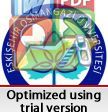 ESOGÜ INSTITUTE OF HEALTH SCIENCEDEPARTMENT OF MEDICAL BIOLOGY     COURSE INFORMATION FORMCOURSE LEVELPROGRAM QUTCOMESPlace choose never(1), few(2) or many(3) regarding your course ESOGÜ INSTITUTE OF HEALTH SCIENCEDEPARTMENT OF MEDICAL BIOLOGY     COURSE INFORMATION FORMCOURSE LEVELPROGRAM OUTCOMESPlace choose never(1), few(2) or many(3) regarding your course ESOGÜ INSTITUTE OF HEALTH SCIENCEDEPARTMENT OF MEDICAL BIOLOGY     COURSE INFORMATION FORMCOURSE LEVELPROGRAM OUTCOMESPlace choose never(1), few(2) or many(3) regarding your course ESOGÜ INSTITUTE OF HEALTH SCIENCEDEPARTMENT OF MEDICAL BIOLOGY     COURSE INFORMATION FORMCOURSE LEVELPROGRAM QUTCOMESPlace choose never(1), few(2) or many(3) regarding your course 	ESOGÜ INSTITUTE OF HEALTH SCIENCEDEPARTMENT OF MEDICAL BIOLOGY     COURSE INFORMATION FORMCOURSE LEVELPROGRAM QUTCOMESPlace choose never(1), few(2) or many(3) regarding your course 	ESOGÜ INSTITUTE OF HEALTH SCIENCEDEPARTMENT OF MEDICAL BIOLOGY     COURSE INFORMATION FORMCOURSE LEVELPROGRAM QUTCOMESPlace choose never(1), few(2) or many(3) regarding your course 	ESOGÜ INSTITUTE OF HEALTH SCIENCEDEPARTMENT OF MEDICAL BIOLOGY     COURSE INFORMATION FORMCOURSE LEVELPROGRAM QUTCOMESPlace choose never(1), few(2) or many(3) regarding your course 	ESOGÜ INSTITUTE OF HEALTH SCIENCEDEPARTMENT OF MEDICAL BIOLOGY     COURSE INFORMATION FORMCOURSE LEVELPROGRAM QUTCOMESPlace choose never(1), few(2) or many(3) regarding your course 	ESOGÜ INSTITUTE OF HEALTH SCIENCEDEPARTMENT OF MEDICAL BIOLOGYCOURSE INFORMATION FORMCOURSE LEVELPROGRAM QUTCOMESPlace choose never(1), few(2) or many(3) regarding your course ESOGÜ INSTITUTE OF HEALTH SCIENCEDEPARTMENT OF MEDICAL BIOLOGY     COURSE INFORMATION FORMCOURSE LEVELPROGRAM OUTCOMESPlace choose never(1), few(2) or many(3) regarding your course ESOGÜ INSTITUTE OF HEALTH SCIENCEDEPARTMENT OF MEDICAL BIOLOGY     COURSE INFORMATION FORMCOURSE LEVELPROGRAM QUTCOMESPlace choose never(1), few(2) or many(3) regarding your course 	ESOGÜ INSTITUTE OF HEALTH SCIENCEDEPARTMENT OF MEDICAL BIOLOGY     COURSE INFORMATION FORMCOURSE LEVELPROGRAM QUTCOMESPlace choose never(1), few(2) or many(3) regarding your course ESOGÜ INSTITUTE OF HEALTH SCIENCEDEPARTMENT OF MEDICAL BIOLOGY     COURSE INFORMATION FORMCOURSE LEVELPROGRAM QUTCOMESPlace choose never(1), few(2) or many(3) regarding your course ESOGÜ INSTITUTE OF HEALTH SCIENCEDEPARTMENT OF MEDICAL BIOLOGY     COURSE INFORMATION FORMCOURSE LEVELPROGRAM QUTCOMESPlace choose never(1), few(2) or many(3) regarding your course Course CodeCourse NameECTST+P+LC/ELanguageFall SemesterFall SemesterFall SemesterFall SemesterFall SemesterFall Semester521103206Genetically Modified Organisms and Cytotoxic Effects7,52+0+0ElectiveTurkish521103204Intercellular and Intracellular  Communication           7,52+0+0ElectiveTurkish521103202Rules in Laboratory Studies as  Technical and Health           7,52+2+0ElectiveTurkish521103208Proteome and Proteomics7,52+2+0ElectiveTurkish521103203Nucleic acids and Protein Synthesis7,53+0+0ElectiveTurkish521103205Telomere and Telomerase Activity7,52+2+0ElectiveTurkish521103207Monooxygenases7,53+0+0ElectiveTurkish521103209Comperative Biology of Organ Systems7,53+0+0ElectiveTurkishSpring SemesterSpring SemesterSpring SemesterSpring SemesterSpring SemesterSpring Semester521104201Amino Acid Cromatographic Techniques7,52+2+0ElectiveTurkish521104202Biology of Experiment Animals And Using of Experimental Techniques7,52+2+0ElectiveTurkish521104206Problems of Cell Culture and Cell Lines that Should be Considered in the Selection of Those7,52+2+0ElectiveTurkish521104203Structure of Mitochondria  Mitochondrial DNA and Diseases7,52+0+0ElectiveTurkish521104205Introduction of Nanobiology7,52+0+0ElectiveTurkish521104204The determination of Protein Expression by Using with SDS Page and Western Blot Analysis7,51+2+0ElectiveTurkishCOURSE CODE:521103206521103206DEPARTMENT: Medıcal BiologyDEPARTMENT: Medıcal BiologyDEPARTMENT: Medıcal BiologyDEPARTMENT: Medıcal BiologyCOURSE NAME:Genetically Modified Organisms and Cytotoxic EffectsGenetically Modified Organisms and Cytotoxic EffectsGenetically Modified Organisms and Cytotoxic EffectsGenetically Modified Organisms and Cytotoxic EffectsGenetically Modified Organisms and Cytotoxic EffectsGenetically Modified Organisms and Cytotoxic EffectsINSTRUCTOR NAMEINSTRUCTOR NAMECOURSE LANGUAGECOURSE LANGUAGECourse CatagoryCourse CatagoryCourse CatagoryINSTRUCTOR NAMEINSTRUCTOR NAMECOURSE LANGUAGECOURSE LANGUAGETechnicalMedicalOther(……)Assoc. Prof. Dr. M. Cengiz ÜSTÜNERAssoc. Prof. Dr. M. Cengiz ÜSTÜNERTurkishTurkishxPROPAEDEUTICM.SC.Ph.D.COURSE OF PROVINCExSEMESTERWEEKLY COURSE PERIODWEEKLY COURSE PERIODWEEKLY COURSE PERIODCOURSE OFCOURSE OFCOURSE OFCOURSE OFSEMESTERTheoricPracticeLaboratoryCreditECTSTYPETYPEAutumn2 0 2 7,5ELECTIVEELECTIVEASSESMENT CRITERIAASSESMENT CRITERIAASSESMENT CRITERIAASSESMENT CRITERIAASSESMENT CRITERIAASSESMENT CRITERIAASSESMENT CRITERIAASSESMENT CRITERIAMID-TERMMID-TERMMID-TERMACTIVITYACTIVITYACTIVITYQuantityPercentage (%)MID-TERMMID-TERMMID-TERM1st Mid-Term1st Mid-Term1st Mid-Term 125% MID-TERMMID-TERMMID-TERM2 nd Mid- Term2 nd Mid- Term2 nd Mid- TermMID-TERMMID-TERMMID-TERMQuizQuizQuizMID-TERMMID-TERMMID-TERMHomeworkHomeworkHomework1 25%   MID-TERMMID-TERMMID-TERMProjectProjectProjectMID-TERMMID-TERMMID-TERMOral ExamOral ExamOral ExamMID-TERMMID-TERMMID-TERMOther (………)Other (………)Other (………)FINALFINALFINALQuizQuizQuizFINALFINALFINALHomeworkHomeworkHomeworkFINALFINALFINALProjectProjectProjectFINALFINALFINALOral ExamOral ExamOral ExamFINALFINALFINALOther(Written)Other(Written)Other(Written)150%MAKE-UP EXAMMAKE-UP EXAMMAKE-UP EXAMOralOralWrittenOral and WrittenMultiple ChoiceMAKE-UP EXAMMAKE-UP EXAMMAKE-UP EXAMxPREREQUISITE(S)PREREQUISITE(S)PREREQUISITE(S)COURSE CONTENTCOURSE CONTENTCOURSE CONTENTDefinition of genetically modified organisms. Evaluation of the relationship between genetically modified organisms, and molecular biology. Formation mechanism of genetically modified organisms. Types of genetically modified organisms.Application areas.Determine the effects of the environment.To reveal the mechanism of cytotoxic effect on human health.Useful identification of genetically modified organisms.To reveal the advantages and disadvantages.Definition of genetically modified organisms. Evaluation of the relationship between genetically modified organisms, and molecular biology. Formation mechanism of genetically modified organisms. Types of genetically modified organisms.Application areas.Determine the effects of the environment.To reveal the mechanism of cytotoxic effect on human health.Useful identification of genetically modified organisms.To reveal the advantages and disadvantages.Definition of genetically modified organisms. Evaluation of the relationship between genetically modified organisms, and molecular biology. Formation mechanism of genetically modified organisms. Types of genetically modified organisms.Application areas.Determine the effects of the environment.To reveal the mechanism of cytotoxic effect on human health.Useful identification of genetically modified organisms.To reveal the advantages and disadvantages.Definition of genetically modified organisms. Evaluation of the relationship between genetically modified organisms, and molecular biology. Formation mechanism of genetically modified organisms. Types of genetically modified organisms.Application areas.Determine the effects of the environment.To reveal the mechanism of cytotoxic effect on human health.Useful identification of genetically modified organisms.To reveal the advantages and disadvantages.Definition of genetically modified organisms. Evaluation of the relationship between genetically modified organisms, and molecular biology. Formation mechanism of genetically modified organisms. Types of genetically modified organisms.Application areas.Determine the effects of the environment.To reveal the mechanism of cytotoxic effect on human health.Useful identification of genetically modified organisms.To reveal the advantages and disadvantages.COURSE AIMSCOURSE AIMSCOURSE AIMSDetermination of genetically modified organisms   and to reveal cytotoxic effects.Determination of genetically modified organisms   and to reveal cytotoxic effects.Determination of genetically modified organisms   and to reveal cytotoxic effects.Determination of genetically modified organisms   and to reveal cytotoxic effects.Determination of genetically modified organisms   and to reveal cytotoxic effects.COURSE OBJECTIVESCOURSE OBJECTIVESCOURSE OBJECTIVESTo identify the genetically modified organism,To reveal the relationship between genetically modified organisms and molecular biology,To identify usage areas,To explain the mechanism of cytotoxic effect on human health,To identify the genetically modified organism,To reveal the relationship between genetically modified organisms and molecular biology,To identify usage areas,To explain the mechanism of cytotoxic effect on human health,To identify the genetically modified organism,To reveal the relationship between genetically modified organisms and molecular biology,To identify usage areas,To explain the mechanism of cytotoxic effect on human health,To identify the genetically modified organism,To reveal the relationship between genetically modified organisms and molecular biology,To identify usage areas,To explain the mechanism of cytotoxic effect on human health,To identify the genetically modified organism,To reveal the relationship between genetically modified organisms and molecular biology,To identify usage areas,To explain the mechanism of cytotoxic effect on human health,TEXTBOOK(S)TEXTBOOK(S)TEXTBOOK(S)REFERENCESREFERENCESREFERENCESBush, R.R., Hefle. S.L.: “Food allergens.” In: Critical Reviews in Food Science and Nutrition,Allergenicity of Foods Produced by Genetic Modification, IFBC/ILSI 36(S),S119-S150, 1996.Lehrer, S., Reese. G.: “Food Allergens: Implictions for biotechnology.” In: Biotechnology and Safety Assessment, 2nd ed., J. Thomas ed. Taylor and Francis, 127-150, 1998.Lehrer, S.B., Reese. G.: “Biosafety of genetically modified plants and microorganisms: Recent developments in approaches to evaluation of allergenicity.” In: The Fourth International Symposium on the Biosafety Results of Field Tests of Genetically Modified Plants and Microorganisms. 1-12, 1997.Lehrer, S.B., Horner, W.E., Reese. G.: ”Why are some proteins allergenic? Implications for biotechnology.” Critical Review in Food Science and Nutrition 36(6), 553-64, 1996.Matsuda, T., Alvarez, A.M., Tada, Y., Adachi T., Nakamura. R.: “Gene engineering for hypo-allergenic rice: repression of allergenic protein synthesis in seeds of transgenic rice plants by antisense RNA.” In: Proceedings of the International Workshop on Life Science in Production and Food-consumption of Agricultural Products, Session-4, 1993.Bush, R.R., Hefle. S.L.: “Food allergens.” In: Critical Reviews in Food Science and Nutrition,Allergenicity of Foods Produced by Genetic Modification, IFBC/ILSI 36(S),S119-S150, 1996.Lehrer, S., Reese. G.: “Food Allergens: Implictions for biotechnology.” In: Biotechnology and Safety Assessment, 2nd ed., J. Thomas ed. Taylor and Francis, 127-150, 1998.Lehrer, S.B., Reese. G.: “Biosafety of genetically modified plants and microorganisms: Recent developments in approaches to evaluation of allergenicity.” In: The Fourth International Symposium on the Biosafety Results of Field Tests of Genetically Modified Plants and Microorganisms. 1-12, 1997.Lehrer, S.B., Horner, W.E., Reese. G.: ”Why are some proteins allergenic? Implications for biotechnology.” Critical Review in Food Science and Nutrition 36(6), 553-64, 1996.Matsuda, T., Alvarez, A.M., Tada, Y., Adachi T., Nakamura. R.: “Gene engineering for hypo-allergenic rice: repression of allergenic protein synthesis in seeds of transgenic rice plants by antisense RNA.” In: Proceedings of the International Workshop on Life Science in Production and Food-consumption of Agricultural Products, Session-4, 1993.Bush, R.R., Hefle. S.L.: “Food allergens.” In: Critical Reviews in Food Science and Nutrition,Allergenicity of Foods Produced by Genetic Modification, IFBC/ILSI 36(S),S119-S150, 1996.Lehrer, S., Reese. G.: “Food Allergens: Implictions for biotechnology.” In: Biotechnology and Safety Assessment, 2nd ed., J. Thomas ed. Taylor and Francis, 127-150, 1998.Lehrer, S.B., Reese. G.: “Biosafety of genetically modified plants and microorganisms: Recent developments in approaches to evaluation of allergenicity.” In: The Fourth International Symposium on the Biosafety Results of Field Tests of Genetically Modified Plants and Microorganisms. 1-12, 1997.Lehrer, S.B., Horner, W.E., Reese. G.: ”Why are some proteins allergenic? Implications for biotechnology.” Critical Review in Food Science and Nutrition 36(6), 553-64, 1996.Matsuda, T., Alvarez, A.M., Tada, Y., Adachi T., Nakamura. R.: “Gene engineering for hypo-allergenic rice: repression of allergenic protein synthesis in seeds of transgenic rice plants by antisense RNA.” In: Proceedings of the International Workshop on Life Science in Production and Food-consumption of Agricultural Products, Session-4, 1993.Bush, R.R., Hefle. S.L.: “Food allergens.” In: Critical Reviews in Food Science and Nutrition,Allergenicity of Foods Produced by Genetic Modification, IFBC/ILSI 36(S),S119-S150, 1996.Lehrer, S., Reese. G.: “Food Allergens: Implictions for biotechnology.” In: Biotechnology and Safety Assessment, 2nd ed., J. Thomas ed. Taylor and Francis, 127-150, 1998.Lehrer, S.B., Reese. G.: “Biosafety of genetically modified plants and microorganisms: Recent developments in approaches to evaluation of allergenicity.” In: The Fourth International Symposium on the Biosafety Results of Field Tests of Genetically Modified Plants and Microorganisms. 1-12, 1997.Lehrer, S.B., Horner, W.E., Reese. G.: ”Why are some proteins allergenic? Implications for biotechnology.” Critical Review in Food Science and Nutrition 36(6), 553-64, 1996.Matsuda, T., Alvarez, A.M., Tada, Y., Adachi T., Nakamura. R.: “Gene engineering for hypo-allergenic rice: repression of allergenic protein synthesis in seeds of transgenic rice plants by antisense RNA.” In: Proceedings of the International Workshop on Life Science in Production and Food-consumption of Agricultural Products, Session-4, 1993.Bush, R.R., Hefle. S.L.: “Food allergens.” In: Critical Reviews in Food Science and Nutrition,Allergenicity of Foods Produced by Genetic Modification, IFBC/ILSI 36(S),S119-S150, 1996.Lehrer, S., Reese. G.: “Food Allergens: Implictions for biotechnology.” In: Biotechnology and Safety Assessment, 2nd ed., J. Thomas ed. Taylor and Francis, 127-150, 1998.Lehrer, S.B., Reese. G.: “Biosafety of genetically modified plants and microorganisms: Recent developments in approaches to evaluation of allergenicity.” In: The Fourth International Symposium on the Biosafety Results of Field Tests of Genetically Modified Plants and Microorganisms. 1-12, 1997.Lehrer, S.B., Horner, W.E., Reese. G.: ”Why are some proteins allergenic? Implications for biotechnology.” Critical Review in Food Science and Nutrition 36(6), 553-64, 1996.Matsuda, T., Alvarez, A.M., Tada, Y., Adachi T., Nakamura. R.: “Gene engineering for hypo-allergenic rice: repression of allergenic protein synthesis in seeds of transgenic rice plants by antisense RNA.” In: Proceedings of the International Workshop on Life Science in Production and Food-consumption of Agricultural Products, Session-4, 1993.                                COURSE SYLLABUSWEEKSUBJECTS/TOPICS1Definition of genetically modified organisms.Bioengineering, biotechnology, biosecurity concepts and interactions of their scope2Biotechnological applications on the different approaches to the past, present and future3Genetically modified organisms and the relationship between molecular biology4Formation mechanism of genetically modified organisms I5Formation mechanism of genetically modified organisms II6Types of genetically modified organisms I7Types of genetically modified organisms II8Application areas - agricultural production, food, animal husbandry9Application areas - the health field10Importance of genetic resources and biosafety11Identify the effects of the environment12Cytotoxic mechanism of action of human health I13Cytotoxic mechanism of action of human health II14Determination of  beneficial genetically modified organisms15To reveal the advantages and disadvantages of genetically modified organisms16Convention on Biological Diversity Cartagena Protocol on BiosafetyNO1231gather as well as apply knowledge of health sciencesx2ask scientific questions and form hypothesisx3search and interpret scientific literature x4design and conduct experiments as well as analyze and interpret the datax  5learn how to use the experimental equipment effectivelyx6function on multi-disciplinary teams x7identify, formulate, and solve medical problemsx 8use computer effectively both in conducting the experiments and analyzing the data x9understand the impact of experimental solutions on national and international sciences x10use effective written and oral communication/presentation skillsx 11get an understanding of  professional and ethical responsibility x12get a recognition of the need for, and an ability to engage in lifelong learningx13other (recognition skills of the basic concepts in Medical Education) x14other (Approaching the ethical problems by centralizing basic concepts)xINSTRUCTOR NAMEDATEAssoc. Prof. Dr. M. Cengiz ÜSTÜNER25.12.2018COURSE CODE:521103204521103204DEPARTMENT: Medical BiologyDEPARTMENT: Medical BiologyDEPARTMENT: Medical BiologyDEPARTMENT: Medical BiologyCOURSE NAME:Intercellular and Intracellular CommunicationIntercellular and Intracellular CommunicationIntercellular and Intracellular CommunicationIntercellular and Intracellular CommunicationIntercellular and Intracellular CommunicationIntercellular and Intracellular CommunicationINSTRUCTOR NAMEINSTRUCTOR NAMECOURSE LANGUAGECOURSE LANGUAGECourse CatagoryCourse CatagoryCourse CatagoryINSTRUCTOR NAMEINSTRUCTOR NAMECOURSE LANGUAGECOURSE LANGUAGETechnicalMedicalOther(……)Assoc. Prof. Dr. M. Cengiz ÜSTÜNERAssoc. Prof. Dr. M. Cengiz ÜSTÜNERTurkishTurkishxPROPAEDEUTICM.SC.Ph.D.COURSE OF PROVINCExSEMESTERWEEKLY COURSE PERIODWEEKLY COURSE PERIODWEEKLY COURSE PERIODCOURSE OFCOURSE OFCOURSE OFCOURSE OFSEMESTERTheoricPracticeLaboratoryCreditECTSTYPETYPEFall2 2 7,5ELECTIVEELECTIVEASSESMENT CRITERIAASSESMENT CRITERIAASSESMENT CRITERIAASSESMENT CRITERIAASSESMENT CRITERIAASSESMENT CRITERIAASSESMENT CRITERIAASSESMENT CRITERIAMID-TERMMID-TERMMID-TERMACTIVITYACTIVITYACTIVITYQuantityPercentage (%)MID-TERMMID-TERMMID-TERM1st Mid-Term1st Mid-Term1st Mid-Term 140MID-TERMMID-TERMMID-TERM2 nd Mid- Term2 nd Mid- Term2 nd Mid- TermMID-TERMMID-TERMMID-TERMQuizQuizQuizMID-TERMMID-TERMMID-TERMHomeworkHomeworkHomework1 20MID-TERMMID-TERMMID-TERMProjectProjectProjectMID-TERMMID-TERMMID-TERMOral ExamOral ExamOral ExamMID-TERMMID-TERMMID-TERMOther (………)Other (………)Other (………)FINALFINALFINALQuizQuizQuizFINALFINALFINALHomeworkHomeworkHomeworkFINALFINALFINALProjectProjectProjectFINALFINALFINALOral ExamOral ExamOral ExamFINALFINALFINALOther(Written Exam)Other(Written Exam)Other(Written Exam)140MAKE-UP EXAMMAKE-UP EXAMMAKE-UP EXAMOralOralWrittenOral and WrittenMultiple ChoiceMAKE-UP EXAMMAKE-UP EXAMMAKE-UP EXAMxPREREQUISITE(S)PREREQUISITE(S)PREREQUISITE(S)COURSE CONTENTCOURSE CONTENTCOURSE CONTENTTypes of intercellular communications; cell surphace and intracellular receptors; relation of ligand-receptor, and signaling the role of protein kinase and protein phosphates; activation of adenyl cyclase by G protein receptor and G protein ; formation of signal by cAMP, cGMP, Ca+2, Ca+2-calmodulin complex; signal transduction by PIP2 (IP3, DAG); some diseases due to defective signal proteins that have role on cellular communication.Types of intercellular communications; cell surphace and intracellular receptors; relation of ligand-receptor, and signaling the role of protein kinase and protein phosphates; activation of adenyl cyclase by G protein receptor and G protein ; formation of signal by cAMP, cGMP, Ca+2, Ca+2-calmodulin complex; signal transduction by PIP2 (IP3, DAG); some diseases due to defective signal proteins that have role on cellular communication.Types of intercellular communications; cell surphace and intracellular receptors; relation of ligand-receptor, and signaling the role of protein kinase and protein phosphates; activation of adenyl cyclase by G protein receptor and G protein ; formation of signal by cAMP, cGMP, Ca+2, Ca+2-calmodulin complex; signal transduction by PIP2 (IP3, DAG); some diseases due to defective signal proteins that have role on cellular communication.Types of intercellular communications; cell surphace and intracellular receptors; relation of ligand-receptor, and signaling the role of protein kinase and protein phosphates; activation of adenyl cyclase by G protein receptor and G protein ; formation of signal by cAMP, cGMP, Ca+2, Ca+2-calmodulin complex; signal transduction by PIP2 (IP3, DAG); some diseases due to defective signal proteins that have role on cellular communication.Types of intercellular communications; cell surphace and intracellular receptors; relation of ligand-receptor, and signaling the role of protein kinase and protein phosphates; activation of adenyl cyclase by G protein receptor and G protein ; formation of signal by cAMP, cGMP, Ca+2, Ca+2-calmodulin complex; signal transduction by PIP2 (IP3, DAG); some diseases due to defective signal proteins that have role on cellular communication.COURSE AIMSCOURSE AIMSCOURSE AIMS-To give a cellular concept that littlest part of an organism is very important for coninuity of the life.-To give the understanding at molecular level that every mutation occure in a receptor protein and/or in a stimulative molecule have very effective role in this regulatory system.-To give a cellular concept that littlest part of an organism is very important for coninuity of the life.-To give the understanding at molecular level that every mutation occure in a receptor protein and/or in a stimulative molecule have very effective role in this regulatory system.-To give a cellular concept that littlest part of an organism is very important for coninuity of the life.-To give the understanding at molecular level that every mutation occure in a receptor protein and/or in a stimulative molecule have very effective role in this regulatory system.-To give a cellular concept that littlest part of an organism is very important for coninuity of the life.-To give the understanding at molecular level that every mutation occure in a receptor protein and/or in a stimulative molecule have very effective role in this regulatory system.-To give a cellular concept that littlest part of an organism is very important for coninuity of the life.-To give the understanding at molecular level that every mutation occure in a receptor protein and/or in a stimulative molecule have very effective role in this regulatory system.COURSE OBJECTIVESCOURSE OBJECTIVESCOURSE OBJECTIVES-To choose their scientific research subject among these themes and to investigate the choosen subject at molecular level.-To investigate developing a cancerous cell in a cancer type.-To determine a mutation in a gene related to a disease.-To investigate effective point of the treatment in this pathway.-To choose their scientific research subject among these themes and to investigate the choosen subject at molecular level.-To investigate developing a cancerous cell in a cancer type.-To determine a mutation in a gene related to a disease.-To investigate effective point of the treatment in this pathway.-To choose their scientific research subject among these themes and to investigate the choosen subject at molecular level.-To investigate developing a cancerous cell in a cancer type.-To determine a mutation in a gene related to a disease.-To investigate effective point of the treatment in this pathway.-To choose their scientific research subject among these themes and to investigate the choosen subject at molecular level.-To investigate developing a cancerous cell in a cancer type.-To determine a mutation in a gene related to a disease.-To investigate effective point of the treatment in this pathway.-To choose their scientific research subject among these themes and to investigate the choosen subject at molecular level.-To investigate developing a cancerous cell in a cancer type.-To determine a mutation in a gene related to a disease.-To investigate effective point of the treatment in this pathway.TEXTBOOK(S)TEXTBOOK(S)TEXTBOOK(S)REFERENCESREFERENCESREFERENCES-Pollard, T.D., Earnshaw, W.C.: Cell Biology, London, New-York, St-Louis, Sydney,Toronto, 2002.-Bray, A., Raff, K., Watson, R.: Molecular Biology of the Cell, Secon Ed., New-York, London, 1989.-Cooper, G.M.: The Cell, Washington D.C., 1997.Başaran A.: Tıbbi Biyoloji Ders Kitabı, Pelikan Yayınları, 8. Baskı, Pelikan Yayınları, İstanbul.-Pollard, T.D., Earnshaw, W.C.: Cell Biology, London, New-York, St-Louis, Sydney,Toronto, 2002.-Bray, A., Raff, K., Watson, R.: Molecular Biology of the Cell, Secon Ed., New-York, London, 1989.-Cooper, G.M.: The Cell, Washington D.C., 1997.Başaran A.: Tıbbi Biyoloji Ders Kitabı, Pelikan Yayınları, 8. Baskı, Pelikan Yayınları, İstanbul.-Pollard, T.D., Earnshaw, W.C.: Cell Biology, London, New-York, St-Louis, Sydney,Toronto, 2002.-Bray, A., Raff, K., Watson, R.: Molecular Biology of the Cell, Secon Ed., New-York, London, 1989.-Cooper, G.M.: The Cell, Washington D.C., 1997.Başaran A.: Tıbbi Biyoloji Ders Kitabı, Pelikan Yayınları, 8. Baskı, Pelikan Yayınları, İstanbul.-Pollard, T.D., Earnshaw, W.C.: Cell Biology, London, New-York, St-Louis, Sydney,Toronto, 2002.-Bray, A., Raff, K., Watson, R.: Molecular Biology of the Cell, Secon Ed., New-York, London, 1989.-Cooper, G.M.: The Cell, Washington D.C., 1997.Başaran A.: Tıbbi Biyoloji Ders Kitabı, Pelikan Yayınları, 8. Baskı, Pelikan Yayınları, İstanbul.-Pollard, T.D., Earnshaw, W.C.: Cell Biology, London, New-York, St-Louis, Sydney,Toronto, 2002.-Bray, A., Raff, K., Watson, R.: Molecular Biology of the Cell, Secon Ed., New-York, London, 1989.-Cooper, G.M.: The Cell, Washington D.C., 1997.Başaran A.: Tıbbi Biyoloji Ders Kitabı, Pelikan Yayınları, 8. Baskı, Pelikan Yayınları, İstanbul.                                COURSE SYLLABUSWEEKSUBJECTS/TOPICS1Intercellular stimulation, intercellular communication. 2Endocrine signaling, paracrine signaling, synaptic signaling, autocrine signaling.3The role of extracellular signalings in cellular metabolism.4Cellular signalings and their receptors.5Intracellular signal transduction: Cell surface receptors and other receptors.6G protein-coupled receptors.7G proteins.8Activation of adenyl cyclase by G protein.9Seconder messangers.103’-5’ AMP (cAMP), 3’-5’ GMP (cGMP), Ca+2 ions, calmodulin.11Relationship betwen cAMP and calcium messangers.12Inositol 4,5-biphosphate (IP2) and 1,2-diacylglycerol.13Inositol 1,4,5-triphosphate (IP3) and 1,2-diacylglycerol..14Signaling by steroid hormone receptors.15Diseases due to defects in intercellular signaling system.16Overview of the whole subjects.NO1231gather as well as apply knowledge of health sciences2ask scientific questions and form hypothesisX3search and interpret scientific literatureX4design and conduct experiments as well as analyze and interpret the dataX5learn how to use the experimental equipment effectivelyX6function on multi-disciplinary teamsX7identify, formulate, and solve medical problems8use computer effectively both in conducting the experiments and analyzing the dataX9understand the impact of experimental solutions on national and international sciencesX10use effective written and oral communication/presentation skillsX11get an understanding of  professional and ethical responsibilityX12get a recognition of the need for, and an ability to engage in lifelong learningX13other (recognition skills of the basic concepts in Medical Education) X14other (Approaching the ethical problems by centralizing basic concepts)XINSTRUCTOR NAMEDATEAssoc. Prof. Dr. M. Cengiz ÜSTÜNER25.12.2018COURSE CODE:521103202521103202DEPARTMENT: Medical BiologyDEPARTMENT: Medical BiologyDEPARTMENT: Medical BiologyDEPARTMENT: Medical BiologyCOURSE NAME:Rules in laboratory studies as technical and healthRules in laboratory studies as technical and healthRules in laboratory studies as technical and healthRules in laboratory studies as technical and healthRules in laboratory studies as technical and healthRules in laboratory studies as technical and healthINSTRUCTOR NAMEINSTRUCTOR NAMECOURSE LANGUAGECOURSE LANGUAGECourse CatagoryCourse CatagoryCourse CatagoryINSTRUCTOR NAMEINSTRUCTOR NAMECOURSE LANGUAGECOURSE LANGUAGETechnicalMedicalOther(……)Prof.Dr. Hülyam KURTProf.Dr. Hülyam KURTTurkishTurkishxPROPAEDEUTICM.SC.Ph.D.COURSE OF PROVINCExSEMESTERWEEKLY COURSE PERIODWEEKLY COURSE PERIODWEEKLY COURSE PERIODCOURSE OFCOURSE OFCOURSE OFCOURSE OFSEMESTERTheoricPracticeLaboratoryCreditECTSTYPETYPEFall2 2 3 7,5ELECTIVEELECTIVEASSESMENT CRITERIAASSESMENT CRITERIAASSESMENT CRITERIAASSESMENT CRITERIAASSESMENT CRITERIAASSESMENT CRITERIAASSESMENT CRITERIAASSESMENT CRITERIAMID-TERMMID-TERMMID-TERMACTIVITYACTIVITYACTIVITYQuantityPercentage (%)MID-TERMMID-TERMMID-TERM1st Mid-Term1st Mid-Term1st Mid-Term 140MID-TERMMID-TERMMID-TERM2 nd Mid- Term2 nd Mid- Term2 nd Mid- TermMID-TERMMID-TERMMID-TERMQuizQuizQuizMID-TERMMID-TERMMID-TERMHomeworkHomeworkHomework1   20MID-TERMMID-TERMMID-TERMProjectProjectProjectMID-TERMMID-TERMMID-TERMOral ExamOral ExamOral ExamMID-TERMMID-TERMMID-TERMOther (………)Other (………)Other (………)FINALFINALFINALQuizQuizQuizFINALFINALFINALHomeworkHomeworkHomeworkFINALFINALFINALProjectProjectProjectFINALFINALFINALOral ExamOral ExamOral ExamFINALFINALFINALOther(Written Exam)Other(Written Exam)Other(Written Exam)140MAKE-UP EXAMMAKE-UP EXAMMAKE-UP EXAMOralOralWrittenOral and WrittenMultiple ChoiceMAKE-UP EXAMMAKE-UP EXAMMAKE-UP EXAMxPREREQUISITE(S)PREREQUISITE(S)PREREQUISITE(S)COURSE CONTENTCOURSE CONTENTCOURSE CONTENTAim of using laboratory and  contents, Rules of molecular biology laboratory, General laboratory methods, Security procedure, Preparing solutions, Destruction of  chemical and solution, Using methods of equipments, Required material of laboratory, Vital investigation in laboratory, Using microscope and types in laboratory, Destruction of waste after experiment, Method writing and filing in study, Planned of study and application series, Material which is going to save to prepareAim of using laboratory and  contents, Rules of molecular biology laboratory, General laboratory methods, Security procedure, Preparing solutions, Destruction of  chemical and solution, Using methods of equipments, Required material of laboratory, Vital investigation in laboratory, Using microscope and types in laboratory, Destruction of waste after experiment, Method writing and filing in study, Planned of study and application series, Material which is going to save to prepareAim of using laboratory and  contents, Rules of molecular biology laboratory, General laboratory methods, Security procedure, Preparing solutions, Destruction of  chemical and solution, Using methods of equipments, Required material of laboratory, Vital investigation in laboratory, Using microscope and types in laboratory, Destruction of waste after experiment, Method writing and filing in study, Planned of study and application series, Material which is going to save to prepareAim of using laboratory and  contents, Rules of molecular biology laboratory, General laboratory methods, Security procedure, Preparing solutions, Destruction of  chemical and solution, Using methods of equipments, Required material of laboratory, Vital investigation in laboratory, Using microscope and types in laboratory, Destruction of waste after experiment, Method writing and filing in study, Planned of study and application series, Material which is going to save to prepareAim of using laboratory and  contents, Rules of molecular biology laboratory, General laboratory methods, Security procedure, Preparing solutions, Destruction of  chemical and solution, Using methods of equipments, Required material of laboratory, Vital investigation in laboratory, Using microscope and types in laboratory, Destruction of waste after experiment, Method writing and filing in study, Planned of study and application series, Material which is going to save to prepareCOURSE AIMSCOURSE AIMSCOURSE AIMSTo give information about rules of molecular biology laboratory.To give information about rules of molecular biology laboratory.To give information about rules of molecular biology laboratory.To give information about rules of molecular biology laboratory.To give information about rules of molecular biology laboratory.COURSE OBJECTIVESCOURSE OBJECTIVESCOURSE OBJECTIVESThe students learn how must be the molecular biology laboratory. By preparing homework, to learn the literature collection and presentation their work.The students learn how must be the molecular biology laboratory. By preparing homework, to learn the literature collection and presentation their work.The students learn how must be the molecular biology laboratory. By preparing homework, to learn the literature collection and presentation their work.The students learn how must be the molecular biology laboratory. By preparing homework, to learn the literature collection and presentation their work.The students learn how must be the molecular biology laboratory. By preparing homework, to learn the literature collection and presentation their work.TEXTBOOK(S)TEXTBOOK(S)TEXTBOOK(S)REFERENCESREFERENCESREFERENCESLaboratory Biosafety Manual, World Heath Organization, GenovaHammersen, F.: Histology Color Atlas of Miroscopic Anatomy, Third Edition, Urbon-Schwarzenberg,Baltimore-Munich,1985Pontin, C.F.A., (Çev: Korol,S.): Biyologlar İçin Mikroskop Tekniği Hakkında Notlar, Güven Matbaası, Ankara, 1960Prophet, B.E., Mills B., Arington, B.: Laboratory Metods in Histotechnology Published by the American Registry of Pathology, Washington, D.C., 1992.Sümbüllüoğlu, İ., Sümbüllüoğlu K.: Sağlık Bilimleri Araştırma Yöntemleri, Ankara, 1988.Tamer, Ü.A.: Mikrobiyoloji Lab. Klavuzu, And. Ünv., Eğitim Sağlık ve Bilimsel Araştırma Çalışmaları Vakfı Yayınları, No 7, Eskişehir.Laboratory Biosafety Manual, World Heath Organization, GenovaHammersen, F.: Histology Color Atlas of Miroscopic Anatomy, Third Edition, Urbon-Schwarzenberg,Baltimore-Munich,1985Pontin, C.F.A., (Çev: Korol,S.): Biyologlar İçin Mikroskop Tekniği Hakkında Notlar, Güven Matbaası, Ankara, 1960Prophet, B.E., Mills B., Arington, B.: Laboratory Metods in Histotechnology Published by the American Registry of Pathology, Washington, D.C., 1992.Sümbüllüoğlu, İ., Sümbüllüoğlu K.: Sağlık Bilimleri Araştırma Yöntemleri, Ankara, 1988.Tamer, Ü.A.: Mikrobiyoloji Lab. Klavuzu, And. Ünv., Eğitim Sağlık ve Bilimsel Araştırma Çalışmaları Vakfı Yayınları, No 7, Eskişehir.Laboratory Biosafety Manual, World Heath Organization, GenovaHammersen, F.: Histology Color Atlas of Miroscopic Anatomy, Third Edition, Urbon-Schwarzenberg,Baltimore-Munich,1985Pontin, C.F.A., (Çev: Korol,S.): Biyologlar İçin Mikroskop Tekniği Hakkında Notlar, Güven Matbaası, Ankara, 1960Prophet, B.E., Mills B., Arington, B.: Laboratory Metods in Histotechnology Published by the American Registry of Pathology, Washington, D.C., 1992.Sümbüllüoğlu, İ., Sümbüllüoğlu K.: Sağlık Bilimleri Araştırma Yöntemleri, Ankara, 1988.Tamer, Ü.A.: Mikrobiyoloji Lab. Klavuzu, And. Ünv., Eğitim Sağlık ve Bilimsel Araştırma Çalışmaları Vakfı Yayınları, No 7, Eskişehir.Laboratory Biosafety Manual, World Heath Organization, GenovaHammersen, F.: Histology Color Atlas of Miroscopic Anatomy, Third Edition, Urbon-Schwarzenberg,Baltimore-Munich,1985Pontin, C.F.A., (Çev: Korol,S.): Biyologlar İçin Mikroskop Tekniği Hakkında Notlar, Güven Matbaası, Ankara, 1960Prophet, B.E., Mills B., Arington, B.: Laboratory Metods in Histotechnology Published by the American Registry of Pathology, Washington, D.C., 1992.Sümbüllüoğlu, İ., Sümbüllüoğlu K.: Sağlık Bilimleri Araştırma Yöntemleri, Ankara, 1988.Tamer, Ü.A.: Mikrobiyoloji Lab. Klavuzu, And. Ünv., Eğitim Sağlık ve Bilimsel Araştırma Çalışmaları Vakfı Yayınları, No 7, Eskişehir.Laboratory Biosafety Manual, World Heath Organization, GenovaHammersen, F.: Histology Color Atlas of Miroscopic Anatomy, Third Edition, Urbon-Schwarzenberg,Baltimore-Munich,1985Pontin, C.F.A., (Çev: Korol,S.): Biyologlar İçin Mikroskop Tekniği Hakkında Notlar, Güven Matbaası, Ankara, 1960Prophet, B.E., Mills B., Arington, B.: Laboratory Metods in Histotechnology Published by the American Registry of Pathology, Washington, D.C., 1992.Sümbüllüoğlu, İ., Sümbüllüoğlu K.: Sağlık Bilimleri Araştırma Yöntemleri, Ankara, 1988.Tamer, Ü.A.: Mikrobiyoloji Lab. Klavuzu, And. Ünv., Eğitim Sağlık ve Bilimsel Araştırma Çalışmaları Vakfı Yayınları, No 7, Eskişehir.                                COURSE SYLLABUSWEEKSUBJECTS/TOPICS1Aim of using laboratory and  contents,2Rules of molecular biology laboratory3General laboratory methods4Security producure5Preparing solutions6Destruction of  chemical and solution7Using methods of equipments8Required material of laboratory  9MIDTERM EXAM10Vital investigation in laboratory11Using microscope and types in laboratory12Destruction of waste after experiment13Method writing and filing in study14Planned of study and application series15Material which is going to save,to prepare16FINAL EXAMNO1231gather as well as apply knowledge of health sciences2ask scientific questions and form hypothesisx3search and interpret scientific literaturex4design and conduct experiments as well as analyze and interpret the datax5learn how to use the experimental equipment effectivelyx6function on multi-disciplinary teamsx7identify, formulate, and solve medical problemsx8use computer effectively both in conducting the experiments and analyzing the datax9understand the impact of experimental solutions on national and international sciencesx10use effective written and oral communication/presentation skillsx11get an understanding of  professional and ethical responsibilityx12get a recognition of the need for, and an ability to engage in lifelong learningx13other (recognition skills of the basic concepts in Medical Education) x14other (Approaching the ethical problems by centralizing basic concepts)xINSTRUCTOR NAMEDATEProf.Dr. Hülyam KURT25.12.2018COURSE CODE: 521103208COURSE CODE: 521103208DEPARTMENT: Medical BiologyDEPARTMENT: Medical BiologyDEPARTMENT: Medical BiologyDEPARTMENT: Medical BiologyCOURSE NAME: Proteome and ProteomicsCOURSE NAME: Proteome and ProteomicsCOURSE NAME: Proteome and ProteomicsCOURSE NAME: Proteome and ProteomicsCOURSE NAME: Proteome and ProteomicsCOURSE NAME: Proteome and ProteomicsINSTRUCTOR NAMECOURSE LANGUAGECOURSE LANGUAGECourse CatagoryCourse CatagoryCourse CatagoryINSTRUCTOR NAMECOURSE LANGUAGECOURSE LANGUAGETechnicalMedicalOther(……)Prof. Dr. Didem TURGUT COŞANTurkishTurkishXPROPAEDEUTICM.SC.Ph.D.COURSE OF PROVINCExSEMESTERWEEKLY COURSE PERIODWEEKLY COURSE PERIODWEEKLY COURSE PERIODCOURSE OFCOURSE OFCOURSE OFCOURSE OFSEMESTERTheoricPracticeLaboratoryCreditECTSTYPETYPEFall220 3 7,5ELECTIVEELECTIVEASSESMENT CRITERIAASSESMENT CRITERIAASSESMENT CRITERIAASSESMENT CRITERIAASSESMENT CRITERIAASSESMENT CRITERIAASSESMENT CRITERIAASSESMENT CRITERIAMID-TERMMID-TERMMID-TERMACTIVITYACTIVITYACTIVITYQuantityPercentage (%)MID-TERMMID-TERMMID-TERM1st Mid-Term1st Mid-Term1st Mid-Term1 30MID-TERMMID-TERMMID-TERM2 nd Mid- Term2 nd Mid- Term2 nd Mid- TermMID-TERMMID-TERMMID-TERMQuizQuizQuizMID-TERMMID-TERMMID-TERMHomeworkHomeworkHomework1 30MID-TERMMID-TERMMID-TERMProjectProjectProjectMID-TERMMID-TERMMID-TERMOral ExamOral ExamOral ExamMID-TERMMID-TERMMID-TERMOther (………)Other (………)Other (………)FINALFINALFINALQuizQuizQuizFINALFINALFINALHomeworkHomeworkHomework140FINALFINALFINALProjectProjectProjectFINALFINALFINALOral ExamOral ExamOral ExamFINALFINALFINALOther(……………….)Other(……………….)Other(……………….)MAKE-UP EXAMMAKE-UP EXAMMAKE-UP EXAMOralOralWrittenOral and WrittenMultiple ChoiceMAKE-UP EXAMMAKE-UP EXAMMAKE-UP EXAMXPREREQUISITE(S)PREREQUISITE(S)PREREQUISITE(S)COURSE CONTENTCOURSE CONTENTCOURSE CONTENTDescription and history of proteom, identification of protein and peptides, protein databases,  methods used in the identification of proteomesDescription and history of proteom, identification of protein and peptides, protein databases,  methods used in the identification of proteomesDescription and history of proteom, identification of protein and peptides, protein databases,  methods used in the identification of proteomesDescription and history of proteom, identification of protein and peptides, protein databases,  methods used in the identification of proteomesDescription and history of proteom, identification of protein and peptides, protein databases,  methods used in the identification of proteomesCOURSE AIMSCOURSE AIMSCOURSE AIMSTo give information about description of proteom, which resarch areas it is used in and about the methods used in the identification of proteom.To give information about description of proteom, which resarch areas it is used in and about the methods used in the identification of proteom.To give information about description of proteom, which resarch areas it is used in and about the methods used in the identification of proteom.To give information about description of proteom, which resarch areas it is used in and about the methods used in the identification of proteom.To give information about description of proteom, which resarch areas it is used in and about the methods used in the identification of proteom.COURSE OBJECTIVESCOURSE OBJECTIVESCOURSE OBJECTIVESTo give basic and current informations related with proteom and proteomics which are thought to be an important guiding in the investigation of new methods of diagnosis and treatmentTo give basic and current informations related with proteom and proteomics which are thought to be an important guiding in the investigation of new methods of diagnosis and treatmentTo give basic and current informations related with proteom and proteomics which are thought to be an important guiding in the investigation of new methods of diagnosis and treatmentTo give basic and current informations related with proteom and proteomics which are thought to be an important guiding in the investigation of new methods of diagnosis and treatmentTo give basic and current informations related with proteom and proteomics which are thought to be an important guiding in the investigation of new methods of diagnosis and treatmentTEXTBOOK(S)TEXTBOOK(S)TEXTBOOK(S)REFERENCESREFERENCESREFERENCESBrown T.A.: Essential Molecular Biology Volume I A Practical Approach. IRL Press, Oxford University Press,Oxford, New York, Tokyo, 1990.M. Schena, (Editor) DNA Microarray. Publisher: Scion Publishing Ltd. Publication date: October 2007Richard J. Simpson Basic Methods in Protein Purification and  analysis: A Laboratory Manual Joint ProteomicS Laboratory (JPSL) of the Ludwig Institute for Cancer Research and the Walter and Eliza Hall Institute of Medical Research, Melbourne, Australia; Peter D. Adams, Fox Chase Cancer Center, Philadelphia; Erica A. Golemis, Fox Chase Cancer Center, Philadelphia 2009Richard Simpson: Proteomics: A Cold Spring Harbor Laboratory Course Manual
Ludwig Institute for Cancer Research, Melbourne 2009.Sambrook J, Fritsch E.F., Maniatis, T.: Molecular Cloning, A Laboratory Manual, Cold Spring Harbor Laboratory Press, 1989.Brown T.A.: Essential Molecular Biology Volume I A Practical Approach. IRL Press, Oxford University Press,Oxford, New York, Tokyo, 1990.M. Schena, (Editor) DNA Microarray. Publisher: Scion Publishing Ltd. Publication date: October 2007Richard J. Simpson Basic Methods in Protein Purification and  analysis: A Laboratory Manual Joint ProteomicS Laboratory (JPSL) of the Ludwig Institute for Cancer Research and the Walter and Eliza Hall Institute of Medical Research, Melbourne, Australia; Peter D. Adams, Fox Chase Cancer Center, Philadelphia; Erica A. Golemis, Fox Chase Cancer Center, Philadelphia 2009Richard Simpson: Proteomics: A Cold Spring Harbor Laboratory Course Manual
Ludwig Institute for Cancer Research, Melbourne 2009.Sambrook J, Fritsch E.F., Maniatis, T.: Molecular Cloning, A Laboratory Manual, Cold Spring Harbor Laboratory Press, 1989.Brown T.A.: Essential Molecular Biology Volume I A Practical Approach. IRL Press, Oxford University Press,Oxford, New York, Tokyo, 1990.M. Schena, (Editor) DNA Microarray. Publisher: Scion Publishing Ltd. Publication date: October 2007Richard J. Simpson Basic Methods in Protein Purification and  analysis: A Laboratory Manual Joint ProteomicS Laboratory (JPSL) of the Ludwig Institute for Cancer Research and the Walter and Eliza Hall Institute of Medical Research, Melbourne, Australia; Peter D. Adams, Fox Chase Cancer Center, Philadelphia; Erica A. Golemis, Fox Chase Cancer Center, Philadelphia 2009Richard Simpson: Proteomics: A Cold Spring Harbor Laboratory Course Manual
Ludwig Institute for Cancer Research, Melbourne 2009.Sambrook J, Fritsch E.F., Maniatis, T.: Molecular Cloning, A Laboratory Manual, Cold Spring Harbor Laboratory Press, 1989.Brown T.A.: Essential Molecular Biology Volume I A Practical Approach. IRL Press, Oxford University Press,Oxford, New York, Tokyo, 1990.M. Schena, (Editor) DNA Microarray. Publisher: Scion Publishing Ltd. Publication date: October 2007Richard J. Simpson Basic Methods in Protein Purification and  analysis: A Laboratory Manual Joint ProteomicS Laboratory (JPSL) of the Ludwig Institute for Cancer Research and the Walter and Eliza Hall Institute of Medical Research, Melbourne, Australia; Peter D. Adams, Fox Chase Cancer Center, Philadelphia; Erica A. Golemis, Fox Chase Cancer Center, Philadelphia 2009Richard Simpson: Proteomics: A Cold Spring Harbor Laboratory Course Manual
Ludwig Institute for Cancer Research, Melbourne 2009.Sambrook J, Fritsch E.F., Maniatis, T.: Molecular Cloning, A Laboratory Manual, Cold Spring Harbor Laboratory Press, 1989.Brown T.A.: Essential Molecular Biology Volume I A Practical Approach. IRL Press, Oxford University Press,Oxford, New York, Tokyo, 1990.M. Schena, (Editor) DNA Microarray. Publisher: Scion Publishing Ltd. Publication date: October 2007Richard J. Simpson Basic Methods in Protein Purification and  analysis: A Laboratory Manual Joint ProteomicS Laboratory (JPSL) of the Ludwig Institute for Cancer Research and the Walter and Eliza Hall Institute of Medical Research, Melbourne, Australia; Peter D. Adams, Fox Chase Cancer Center, Philadelphia; Erica A. Golemis, Fox Chase Cancer Center, Philadelphia 2009Richard Simpson: Proteomics: A Cold Spring Harbor Laboratory Course Manual
Ludwig Institute for Cancer Research, Melbourne 2009.Sambrook J, Fritsch E.F., Maniatis, T.: Molecular Cloning, A Laboratory Manual, Cold Spring Harbor Laboratory Press, 1989.                                COURSE SYLLABUSWEEKSUBJECTS/TOPICS1Description of proteom the history2General strategy used in proteom analysis3Protein and/or peptides definition (Identification)4Three-dimensional structure5Gel electrophoresis6Polyacrilamide gel7Two-dimensional gel electrophoresis 8Gel stain techniques 9Protein Databases 10Mass Spectrometer 11Kinds of chromatography12Column chromatography 13Three-dimensional structure of protein identification methods14Immunoassay15Protein microarray 16BioinformaticNO1231gather as well as apply knowledge of health sciencesX2ask scientific questions and form hypothesisX3search and interpret scientific literatureX 4design and conduct experiments as well as analyze and interpret the dataX 5learn how to use the experimental equipment effectivelyX 6function on multi-disciplinary teamsX 7identify, formulate, and solve medical problemsX 8use computer effectively both in conducting the experiments and analyzing the dataX9understand the impact of experimental solutions on national and international sciencesX10use effective written and oral communication/presentation skillsX 11get an understanding of  professional and ethical responsibilityX 12get a recognition of the need for, and an ability to engage in lifelong learningX13ability to recognition of basic concepts in medical education X14ability to approach basic principles taking center ethical problemsXINSTRUCTOR NAMEDATEProf.Dr. Didem TURGUT COŞAN25.12.2018COURSE CODE:521103203521103203DEPARTMENT: Medical BiologyDEPARTMENT: Medical BiologyDEPARTMENT: Medical BiologyDEPARTMENT: Medical BiologyCOURSE NAME:Nucleic acids and Protein SynthesisNucleic acids and Protein SynthesisNucleic acids and Protein SynthesisNucleic acids and Protein SynthesisNucleic acids and Protein SynthesisNucleic acids and Protein SynthesisINSTRUCTOR NAMEINSTRUCTOR NAMECOURSE LANGUAGECOURSE LANGUAGECourse CatagoryCourse CatagoryCourse CatagoryINSTRUCTOR NAMEINSTRUCTOR NAMECOURSE LANGUAGECOURSE LANGUAGETechnicalMedicalOther(……)Prof. Dr. Hasan Veysi GÜNEŞProf. Dr. Hasan Veysi GÜNEŞTurkishTurkishXPROPAEDEUTICM.SC.Ph.D.COURSE OF PROVINCEXSEMESTERWEEKLY COURSE PERIODWEEKLY COURSE PERIODWEEKLY COURSE PERIODCOURSE OFCOURSE OFCOURSE OFCOURSE OFSEMESTERTheoricPracticeLaboratoryCreditECTSTYPETYPEFall 3 037,5ELECTIVEELECTIVEASSESMENT CRITERIAASSESMENT CRITERIAASSESMENT CRITERIAASSESMENT CRITERIAASSESMENT CRITERIAASSESMENT CRITERIAASSESMENT CRITERIAASSESMENT CRITERIAMID-TERMMID-TERMMID-TERMACTIVITYACTIVITYACTIVITYQuantityPercentage (%)MID-TERMMID-TERMMID-TERM1st Mid-Term1st Mid-Term1st Mid-Term 140 MID-TERMMID-TERMMID-TERM2 nd Mid- Term2 nd Mid- Term2 nd Mid- TermMID-TERMMID-TERMMID-TERMQuizQuizQuizMID-TERMMID-TERMMID-TERMHomeworkHomeworkHomeworkMID-TERMMID-TERMMID-TERMProjectProjectProjectMID-TERMMID-TERMMID-TERMOral ExamOral ExamOral ExamMID-TERMMID-TERMMID-TERMOther (………)Other (………)Other (………)FINALFINALFINALQuizQuizQuizFINALFINALFINALHomeworkHomeworkHomework120FINALFINALFINALProjectProjectProjectFINALFINALFINALOral ExamOral ExamOral ExamFINALFINALFINALOther(Final Exam)Other(Final Exam)Other(Final Exam)140MAKE-UP EXAMMAKE-UP EXAMMAKE-UP EXAMOralOralWrittenOral and WrittenMultiple ChoiceMAKE-UP EXAMMAKE-UP EXAMMAKE-UP EXAMxPREREQUISITE(S)PREREQUISITE(S)PREREQUISITE(S) -- -- -- -- --COURSE CONTENTCOURSE CONTENTCOURSE CONTENTStructure and functions of nucleic acids;Transcription and  Replication of. nucleic acids  in Procaryot and eucaryot; Nucleic acids repair systems: Protein synthesisStructure and functions of nucleic acids;Transcription and  Replication of. nucleic acids  in Procaryot and eucaryot; Nucleic acids repair systems: Protein synthesisStructure and functions of nucleic acids;Transcription and  Replication of. nucleic acids  in Procaryot and eucaryot; Nucleic acids repair systems: Protein synthesisStructure and functions of nucleic acids;Transcription and  Replication of. nucleic acids  in Procaryot and eucaryot; Nucleic acids repair systems: Protein synthesisStructure and functions of nucleic acids;Transcription and  Replication of. nucleic acids  in Procaryot and eucaryot; Nucleic acids repair systems: Protein synthesisCOURSE AIMSCOURSE AIMSCOURSE AIMSLearn and ivestigate to structure and function of nucleic acids in the last referencesLearn and ivestigate to structure and function of nucleic acids in the last referencesLearn and ivestigate to structure and function of nucleic acids in the last referencesLearn and ivestigate to structure and function of nucleic acids in the last referencesLearn and ivestigate to structure and function of nucleic acids in the last referencesCOURSE OBJECTIVESCOURSE OBJECTIVESCOURSE OBJECTIVESThe student learn about nucleic acids; By preparing homework, they learn the literature collection and presantation their workThe student learn about nucleic acids; By preparing homework, they learn the literature collection and presantation their workThe student learn about nucleic acids; By preparing homework, they learn the literature collection and presantation their workThe student learn about nucleic acids; By preparing homework, they learn the literature collection and presantation their workThe student learn about nucleic acids; By preparing homework, they learn the literature collection and presantation their workTEXTBOOK(S)TEXTBOOK(S)TEXTBOOK(S)Güneş,HV.  Moleküler Hücre Biyolojisi, Kaan Kitabevi, 2003Güneş,HV.  Moleküler Hücre Biyolojisi, Kaan Kitabevi, 2003Güneş,HV.  Moleküler Hücre Biyolojisi, Kaan Kitabevi, 2003Güneş,HV.  Moleküler Hücre Biyolojisi, Kaan Kitabevi, 2003Güneş,HV.  Moleküler Hücre Biyolojisi, Kaan Kitabevi, 2003REFERENCESREFERENCESREFERENCESLewin B. Genes VI, Oxford University Press, 1997,Alberts B,Bray D, Lewis J. at all. Molecular Biology of The Cell,Garland              Publishing,Inc, New York, 1994Pollard TD.,Earnshaw WC. Cell Biology,Saunders, New York2002.Reed R. Coupling transcription, splicing and mRNA export. Current Opinion in              Cell  Biology 2003, 15: 326-331.Caceres JF and Kornblihtt AR. Alternative splicing. Trends in Genetics, 2002,               18(4):186-193.Adelantado EM, Filippo JS, Abarca FM. Mobility of the Sinorhizobium meliloti              Group II Intron Rmlnt1 Occurs by Reverse Splicing into DNA.               Journal of Molecular Biology 2003. 327: 931-943.Lewin B. Genes VI, Oxford University Press, 1997,Alberts B,Bray D, Lewis J. at all. Molecular Biology of The Cell,Garland              Publishing,Inc, New York, 1994Pollard TD.,Earnshaw WC. Cell Biology,Saunders, New York2002.Reed R. Coupling transcription, splicing and mRNA export. Current Opinion in              Cell  Biology 2003, 15: 326-331.Caceres JF and Kornblihtt AR. Alternative splicing. Trends in Genetics, 2002,               18(4):186-193.Adelantado EM, Filippo JS, Abarca FM. Mobility of the Sinorhizobium meliloti              Group II Intron Rmlnt1 Occurs by Reverse Splicing into DNA.               Journal of Molecular Biology 2003. 327: 931-943.Lewin B. Genes VI, Oxford University Press, 1997,Alberts B,Bray D, Lewis J. at all. Molecular Biology of The Cell,Garland              Publishing,Inc, New York, 1994Pollard TD.,Earnshaw WC. Cell Biology,Saunders, New York2002.Reed R. Coupling transcription, splicing and mRNA export. Current Opinion in              Cell  Biology 2003, 15: 326-331.Caceres JF and Kornblihtt AR. Alternative splicing. Trends in Genetics, 2002,               18(4):186-193.Adelantado EM, Filippo JS, Abarca FM. Mobility of the Sinorhizobium meliloti              Group II Intron Rmlnt1 Occurs by Reverse Splicing into DNA.               Journal of Molecular Biology 2003. 327: 931-943.Lewin B. Genes VI, Oxford University Press, 1997,Alberts B,Bray D, Lewis J. at all. Molecular Biology of The Cell,Garland              Publishing,Inc, New York, 1994Pollard TD.,Earnshaw WC. Cell Biology,Saunders, New York2002.Reed R. Coupling transcription, splicing and mRNA export. Current Opinion in              Cell  Biology 2003, 15: 326-331.Caceres JF and Kornblihtt AR. Alternative splicing. Trends in Genetics, 2002,               18(4):186-193.Adelantado EM, Filippo JS, Abarca FM. Mobility of the Sinorhizobium meliloti              Group II Intron Rmlnt1 Occurs by Reverse Splicing into DNA.               Journal of Molecular Biology 2003. 327: 931-943.Lewin B. Genes VI, Oxford University Press, 1997,Alberts B,Bray D, Lewis J. at all. Molecular Biology of The Cell,Garland              Publishing,Inc, New York, 1994Pollard TD.,Earnshaw WC. Cell Biology,Saunders, New York2002.Reed R. Coupling transcription, splicing and mRNA export. Current Opinion in              Cell  Biology 2003, 15: 326-331.Caceres JF and Kornblihtt AR. Alternative splicing. Trends in Genetics, 2002,               18(4):186-193.Adelantado EM, Filippo JS, Abarca FM. Mobility of the Sinorhizobium meliloti              Group II Intron Rmlnt1 Occurs by Reverse Splicing into DNA.               Journal of Molecular Biology 2003. 327: 931-943.                                COURSE SYLLABUSWEEKSUBJECTS/TOPICS1Discovery of DNA,Futures of nucleic acids2PlasmidsStructure and types of RNAs3Transcription, Regulation of transcription4Synthesis of r RNA , t RNA and  m RNA 5Formation of Cap and poly AProcessing of hnRNA 6DNA synthesis7Replication of DNA in Procaryotic and eucaryotic cell 8WRITTEN EXAM9DNA damage and repair10Protein synthesis11Protein synthesis12Structure and function of Procaryotic and eucaryotic genes Operon 13Presentation of homework: 14Presentation of homework:15Presentation of homework:16WRITTEN EXAMNO1231gather as well as apply knowledge of health sciencesX2ask scientific questions and form hypothesisX3search and interpret scientific literatureX4design and conduct experiments as well as analyze and interpret the dataX5learn how to use the experimental equipment effectivelyX6function on multi-disciplinary teamsX7identify, formulate, and solve medical problemsX8use computer effectively both in conducting the experiments and analyzing the dataX9understand the impact of experimental solutions on national and international sciencesX10use effective written and oral communication/presentation skillsX11get an understanding of  professional and ethical responsibilityX12get a recognition of the need for, and an ability to engage in lifelong learningX13Ability of recognition of fundamental terms in Medical School teaching X14Ability of handling ethic issues by considering fundamental terms XINSTRUCTOR NAMEDATEProf.Dr. Hasan Veysi GÜNEŞ25.12.2018COURSE CODE:521103205521103205DEPARTMENT: Medical BiologyDEPARTMENT: Medical BiologyDEPARTMENT: Medical BiologyDEPARTMENT: Medical BiologyCOURSE NAME:Telomere and Telomerase ActivityCOURSE NAME:Telomere and Telomerase ActivityCOURSE NAME:Telomere and Telomerase ActivityCOURSE NAME:Telomere and Telomerase ActivityCOURSE NAME:Telomere and Telomerase ActivityCOURSE NAME:Telomere and Telomerase ActivityCOURSE NAME:Telomere and Telomerase ActivityINSTRUCTOR NAMEINSTRUCTOR NAMECOURSE LANGUAGECOURSE LANGUAGECourse CatagoryCourse CatagoryCourse CatagoryINSTRUCTOR NAMEINSTRUCTOR NAMECOURSE LANGUAGECOURSE LANGUAGETechnicalMedicalOther(……)Prof. Dr. Hasan Veysi GÜNEŞProf. Dr. Hasan Veysi GÜNEŞTurkishTurkishXPROPAEDEUTICM.SC.Ph.D.COURSE OF PROVINCEXSEMESTERWEEKLY COURSE PERIODWEEKLY COURSE PERIODWEEKLY COURSE PERIODCOURSE OFCOURSE OFCOURSE OFCOURSE OFSEMESTERTheoricPracticeLaboratoryCreditECTSTYPETYPEFall 2237,5ELECTIVEELECTIVEASSESMENT CRITERIAASSESMENT CRITERIAASSESMENT CRITERIAASSESMENT CRITERIAASSESMENT CRITERIAASSESMENT CRITERIAASSESMENT CRITERIAASSESMENT CRITERIAMID-TERMMID-TERMMID-TERMACTIVITYACTIVITYACTIVITYQuantityPercentage (%)MID-TERMMID-TERMMID-TERM1st Mid-Term1st Mid-Term1st Mid-Term 140 MID-TERMMID-TERMMID-TERM2 nd Mid- Term2 nd Mid- Term2 nd Mid- TermMID-TERMMID-TERMMID-TERMQuizQuizQuizMID-TERMMID-TERMMID-TERMHomeworkHomeworkHomeworkMID-TERMMID-TERMMID-TERMProjectProjectProjectMID-TERMMID-TERMMID-TERMOral ExamOral ExamOral ExamMID-TERMMID-TERMMID-TERMOther (………)Other (………)Other (………)FINALFINALFINALQuizQuizQuizFINALFINALFINALHomeworkHomeworkHomework120FINALFINALFINALProjectProjectProjectFINALFINALFINALOral ExamOral ExamOral ExamFINALFINALFINALOther(Final Exam)Other(Final Exam)Other(Final Exam)140MAKE-UP EXAMMAKE-UP EXAMMAKE-UP EXAMOralOralWrittenOral and WrittenMultiple ChoiceMAKE-UP EXAMMAKE-UP EXAMMAKE-UP EXAMxPREREQUISITE(S)PREREQUISITE(S)PREREQUISITE(S) -- -- -- -- --COURSE CONTENTCOURSE CONTENTCOURSE CONTENTDetermination of telomeric localization on the chromosomes; structures of telomeric DNA and single strand and double strand telomeric proteins; structure and function of  telomerases; replication of telomeric DNA; the role of telomerases on the apoptotic and non-apoptotic cell death; the analyses methods of telomeric enzyme activity.Determination of telomeric localization on the chromosomes; structures of telomeric DNA and single strand and double strand telomeric proteins; structure and function of  telomerases; replication of telomeric DNA; the role of telomerases on the apoptotic and non-apoptotic cell death; the analyses methods of telomeric enzyme activity.Determination of telomeric localization on the chromosomes; structures of telomeric DNA and single strand and double strand telomeric proteins; structure and function of  telomerases; replication of telomeric DNA; the role of telomerases on the apoptotic and non-apoptotic cell death; the analyses methods of telomeric enzyme activity.Determination of telomeric localization on the chromosomes; structures of telomeric DNA and single strand and double strand telomeric proteins; structure and function of  telomerases; replication of telomeric DNA; the role of telomerases on the apoptotic and non-apoptotic cell death; the analyses methods of telomeric enzyme activity.Determination of telomeric localization on the chromosomes; structures of telomeric DNA and single strand and double strand telomeric proteins; structure and function of  telomerases; replication of telomeric DNA; the role of telomerases on the apoptotic and non-apoptotic cell death; the analyses methods of telomeric enzyme activity.COURSE AIMSCOURSE AIMSCOURSE AIMS-To emphasis on the reterdation studies of senescence and relation between cancer and telomerase.-To give opportunity of experimental studies related to this subject to the students.-To determine telomerase activity in different cancer cells-To emphasis on the reterdation studies of senescence and relation between cancer and telomerase.-To give opportunity of experimental studies related to this subject to the students.-To determine telomerase activity in different cancer cells-To emphasis on the reterdation studies of senescence and relation between cancer and telomerase.-To give opportunity of experimental studies related to this subject to the students.-To determine telomerase activity in different cancer cells-To emphasis on the reterdation studies of senescence and relation between cancer and telomerase.-To give opportunity of experimental studies related to this subject to the students.-To determine telomerase activity in different cancer cells-To emphasis on the reterdation studies of senescence and relation between cancer and telomerase.-To give opportunity of experimental studies related to this subject to the students.-To determine telomerase activity in different cancer cellsCOURSE OBJECTIVESCOURSE OBJECTIVESCOURSE OBJECTIVES-To give to the students the analyses opportunity of telomeric and telomerase activity on cancer cells.-To give to the students to measures opportunity of telomeric proteins and telomerase main protein TERT (telomerase reverse transkriptase).-To give to the students the analyses opportunity of telomeric and telomerase activity on cancer cells.-To give to the students to measures opportunity of telomeric proteins and telomerase main protein TERT (telomerase reverse transkriptase).-To give to the students the analyses opportunity of telomeric and telomerase activity on cancer cells.-To give to the students to measures opportunity of telomeric proteins and telomerase main protein TERT (telomerase reverse transkriptase).-To give to the students the analyses opportunity of telomeric and telomerase activity on cancer cells.-To give to the students to measures opportunity of telomeric proteins and telomerase main protein TERT (telomerase reverse transkriptase).-To give to the students the analyses opportunity of telomeric and telomerase activity on cancer cells.-To give to the students to measures opportunity of telomeric proteins and telomerase main protein TERT (telomerase reverse transkriptase).TEXTBOOK(S)TEXTBOOK(S)TEXTBOOK(S)Ayşe Başaran: Detailed conference text on telomeres and telomerases and various literatures.Ayşe Başaran: Detailed conference text on telomeres and telomerases and various literatures.Ayşe Başaran: Detailed conference text on telomeres and telomerases and various literatures.Ayşe Başaran: Detailed conference text on telomeres and telomerases and various literatures.Ayşe Başaran: Detailed conference text on telomeres and telomerases and various literatures.REFERENCESREFERENCESREFERENCES-Smith., De Lang, T.: TRF1, a manual telomeric protein, TIG, Vol.13, No. 1, 1997. (Telomer proteini ekstraksiyon metodu)-Wiley, J.: Telomere and Telomerase, Willey J. And Ions, INC, England, 1997.-Rudolph, K.L., Chang., S., Lee, H ve ark.: Longevity, Stress Response, and Cancer in aging telomerase-deficient Nice, Cell, Vol:96, 701-712.-Counter C.M., Gupta J., Harley, C.B. ve ark.. Telomerase activity in normal leukocytes and in hematologic malignancies, Blood, Vol:85, No:9, (May1), 1995:2315-2320.-Smith., De Lang, T.: TRF1, a manual telomeric protein, TIG, Vol.13, No. 1, 1997. (Telomer proteini ekstraksiyon metodu)-Wiley, J.: Telomere and Telomerase, Willey J. And Ions, INC, England, 1997.-Rudolph, K.L., Chang., S., Lee, H ve ark.: Longevity, Stress Response, and Cancer in aging telomerase-deficient Nice, Cell, Vol:96, 701-712.-Counter C.M., Gupta J., Harley, C.B. ve ark.. Telomerase activity in normal leukocytes and in hematologic malignancies, Blood, Vol:85, No:9, (May1), 1995:2315-2320.-Smith., De Lang, T.: TRF1, a manual telomeric protein, TIG, Vol.13, No. 1, 1997. (Telomer proteini ekstraksiyon metodu)-Wiley, J.: Telomere and Telomerase, Willey J. And Ions, INC, England, 1997.-Rudolph, K.L., Chang., S., Lee, H ve ark.: Longevity, Stress Response, and Cancer in aging telomerase-deficient Nice, Cell, Vol:96, 701-712.-Counter C.M., Gupta J., Harley, C.B. ve ark.. Telomerase activity in normal leukocytes and in hematologic malignancies, Blood, Vol:85, No:9, (May1), 1995:2315-2320.-Smith., De Lang, T.: TRF1, a manual telomeric protein, TIG, Vol.13, No. 1, 1997. (Telomer proteini ekstraksiyon metodu)-Wiley, J.: Telomere and Telomerase, Willey J. And Ions, INC, England, 1997.-Rudolph, K.L., Chang., S., Lee, H ve ark.: Longevity, Stress Response, and Cancer in aging telomerase-deficient Nice, Cell, Vol:96, 701-712.-Counter C.M., Gupta J., Harley, C.B. ve ark.. Telomerase activity in normal leukocytes and in hematologic malignancies, Blood, Vol:85, No:9, (May1), 1995:2315-2320.-Smith., De Lang, T.: TRF1, a manual telomeric protein, TIG, Vol.13, No. 1, 1997. (Telomer proteini ekstraksiyon metodu)-Wiley, J.: Telomere and Telomerase, Willey J. And Ions, INC, England, 1997.-Rudolph, K.L., Chang., S., Lee, H ve ark.: Longevity, Stress Response, and Cancer in aging telomerase-deficient Nice, Cell, Vol:96, 701-712.-Counter C.M., Gupta J., Harley, C.B. ve ark.. Telomerase activity in normal leukocytes and in hematologic malignancies, Blood, Vol:85, No:9, (May1), 1995:2315-2320.                                COURSE SYLLABUSWEEKSUBJECTS/TOPICS1Localization of telomeres and structure of telomere .2Functions of telomere.3Telomeric DNA and base sequences of telomeric DNA in human and various organisms.4Single strand and double strand telomeric proteins.5Replication of telomeric DNA.6Telomeric DNA in the cells of young and old and cancer cells.7Telomerase enzyme and its structure.8Activity of telomerase enzyme.9RNA of telomerase.10Main telomerase protein (Telomerase Reverse Transcriptase).11Telomerase helper proteins.12DNA of telomerase; occurrance of some abnormalities due to telomerase enzyme absence.13Programmed cell death (apoptosis).14The role of telomeric DNA and telomerase activity on the apoptosis.15Determination techniques of telomerase enzyme activity and their comparison.16Overview of the whole subjects.NO1231gather as well as apply knowledge of health sciencesX2ask scientific questions and form hypothesisX3search and interpret scientific literatureX4design and conduct experiments as well as analyze and interpret the dataX5learn how to use the experimental equipment effectivelyX6function on multi-disciplinary teamsX7identify, formulate, and solve medical problemsX8use computer effectively both in conducting the experiments and analyzing the dataX9understand the impact of experimental solutions on national and international sciencesX10use effective written and oral communication/presentation skillsX11get an understanding of  professional and ethical responsibilityX12get a recognition of the need for, and an ability to engage in lifelong learningX13Ability of recognition of fundamental terms in Medical School teaching X14Ability of handling ethic issues by considering fundamental terms XINSTRUCTOR NAMEDATEProf.Dr. Hasan Veysi GÜNEŞ25.12.2018COURSE CODE:521104207521104207DEPARTMENT: Medical BiologyDEPARTMENT: Medical BiologyDEPARTMENT: Medical BiologyDEPARTMENT: Medical BiologyCOURSE NAME:Monooxygenases COURSE NAME:Monooxygenases COURSE NAME:Monooxygenases COURSE NAME:Monooxygenases COURSE NAME:Monooxygenases COURSE NAME:Monooxygenases COURSE NAME:Monooxygenases INSTRUCTOR NAMEINSTRUCTOR NAMECOURSE LANGUAGECOURSE LANGUAGECourse CatagoryCourse CatagoryCourse CatagoryINSTRUCTOR NAMEINSTRUCTOR NAMECOURSE LANGUAGECOURSE LANGUAGETechnicalMedicalOther(……)Prof.Dr. Hulyam KURTProf.Dr. Hulyam KURTTurkishTurkishXPROPAEDEUTICM.SC.Ph.D.COURSE OF PROVINCEXSEMESTERWEEKLY COURSE PERIODWEEKLY COURSE PERIODWEEKLY COURSE PERIODCOURSE OFCOURSE OFCOURSE OFCOURSE OFSEMESTERTheoricPracticeLaboratoryCreditECTSTYPETYPEFall 30037,5ELECTIVEELECTIVEASSESMENT CRITERIAASSESMENT CRITERIAASSESMENT CRITERIAASSESMENT CRITERIAASSESMENT CRITERIAASSESMENT CRITERIAASSESMENT CRITERIAASSESMENT CRITERIAMID-TERMMID-TERMMID-TERMACTIVITYACTIVITYACTIVITYQuantityPercentage (%)MID-TERMMID-TERMMID-TERM1st Mid-Term1st Mid-Term1st Mid-Term 125MID-TERMMID-TERMMID-TERM2 nd Mid- Term2 nd Mid- Term2 nd Mid- TermMID-TERMMID-TERMMID-TERMQuizQuizQuizMID-TERMMID-TERMMID-TERMHomeworkHomeworkHomework1 25MID-TERMMID-TERMMID-TERMProjectProjectProjectMID-TERMMID-TERMMID-TERMOral ExamOral ExamOral ExamMID-TERMMID-TERMMID-TERMOther (………)Other (………)Other (………)FINALFINALFINALQuizQuizQuizFINALFINALFINALHomeworkHomeworkHomeworkFINALFINALFINALProjectProjectProjectFINALFINALFINALOral ExamOral ExamOral ExamFINALFINALFINALOther(Final Exam)Other(Final Exam)Other(Final Exam)150MAKE-UP EXAMMAKE-UP EXAMMAKE-UP EXAMOralOralWrittenOral and WrittenMultiple ChoiceMAKE-UP EXAMMAKE-UP EXAMMAKE-UP EXAMXPREREQUISITE(S)PREREQUISITE(S)PREREQUISITE(S) -- -- -- -- --COURSE CONTENTCOURSE CONTENTCOURSE CONTENTOxidation reactions, oxidation  reactions play a role in enzyme systems, mediated oxidation of microsomal enzymes, Oksidazlar and conceptual information about oksigenazlar. mechanisms of Monooxygenase action.Oxidation reactions, oxidation  reactions play a role in enzyme systems, mediated oxidation of microsomal enzymes, Oksidazlar and conceptual information about oksigenazlar. mechanisms of Monooxygenase action.Oxidation reactions, oxidation  reactions play a role in enzyme systems, mediated oxidation of microsomal enzymes, Oksidazlar and conceptual information about oksigenazlar. mechanisms of Monooxygenase action.Oxidation reactions, oxidation  reactions play a role in enzyme systems, mediated oxidation of microsomal enzymes, Oksidazlar and conceptual information about oksigenazlar. mechanisms of Monooxygenase action.Oxidation reactions, oxidation  reactions play a role in enzyme systems, mediated oxidation of microsomal enzymes, Oksidazlar and conceptual information about oksigenazlar. mechanisms of Monooxygenase action.COURSE AIMSCOURSE AIMSCOURSE AIMSTo understand molecular structures and mechanisms of Monooxygenase action.To understand molecular structures and mechanisms of Monooxygenase action.To understand molecular structures and mechanisms of Monooxygenase action.To understand molecular structures and mechanisms of Monooxygenase action.To understand molecular structures and mechanisms of Monooxygenase action.COURSE OBJECTIVESCOURSE OBJECTIVESCOURSE OBJECTIVES- To discuss monooxygenases molecular structure, cholesterol, steroid hormone, vitamin production and destruction, its role in carsinogenesis with drug metabolism, importance of human health and diseases. - To discuss monooxygenases molecular structure, cholesterol, steroid hormone, vitamin production and destruction, its role in carsinogenesis with drug metabolism, importance of human health and diseases. - To discuss monooxygenases molecular structure, cholesterol, steroid hormone, vitamin production and destruction, its role in carsinogenesis with drug metabolism, importance of human health and diseases. - To discuss monooxygenases molecular structure, cholesterol, steroid hormone, vitamin production and destruction, its role in carsinogenesis with drug metabolism, importance of human health and diseases. - To discuss monooxygenases molecular structure, cholesterol, steroid hormone, vitamin production and destruction, its role in carsinogenesis with drug metabolism, importance of human health and diseases. TEXTBOOK(S)TEXTBOOK(S)TEXTBOOK(S)- Robert K. Murray Daryl K. Granner Peter A. Mayes Victor W. Rodwell. Harper's Biochemistry. McGraw-Hill Publishing Co; 25th edition. August 28, 1999.- Robert K. Murray Daryl K. Granner Peter A. Mayes Victor W. Rodwell. Harper's Biochemistry. McGraw-Hill Publishing Co; 25th edition. August 28, 1999.- Robert K. Murray Daryl K. Granner Peter A. Mayes Victor W. Rodwell. Harper's Biochemistry. McGraw-Hill Publishing Co; 25th edition. August 28, 1999.- Robert K. Murray Daryl K. Granner Peter A. Mayes Victor W. Rodwell. Harper's Biochemistry. McGraw-Hill Publishing Co; 25th edition. August 28, 1999.- Robert K. Murray Daryl K. Granner Peter A. Mayes Victor W. Rodwell. Harper's Biochemistry. McGraw-Hill Publishing Co; 25th edition. August 28, 1999.REFERENCESREFERENCESREFERENCES- 1- Cashman JR:  Structural and catalytic properties of the mammalian flavin-containing monooxygenase. Chem Res Toxicol 8(2):166-8. 1995.2- Robert K. Murray Daryl K. Granner Peter A. Mayes Victor W. Rodwell. Harper's Biochemistry. McGraw-Hill Publishing Co; 25th edition. August 28, 1999.3- Nebert D W, Eisen H J, Negishi M, Lang M A, Hjelmeland L M, and Okey A B : Genetic Mechanisms Controlling the Induction of Polysubstrate Monooxygenase (P-450) Activities. Annual Review of Pharmacology and Toxicology. Vol. 21: 431-462 . 1981.4- Archakov AI: Cytochromes P-450, drug disease, and personified medicine. Part I. Klin Med (Mosk) - 86(2): 4-8. 01-JAN-2008.- 1- Cashman JR:  Structural and catalytic properties of the mammalian flavin-containing monooxygenase. Chem Res Toxicol 8(2):166-8. 1995.2- Robert K. Murray Daryl K. Granner Peter A. Mayes Victor W. Rodwell. Harper's Biochemistry. McGraw-Hill Publishing Co; 25th edition. August 28, 1999.3- Nebert D W, Eisen H J, Negishi M, Lang M A, Hjelmeland L M, and Okey A B : Genetic Mechanisms Controlling the Induction of Polysubstrate Monooxygenase (P-450) Activities. Annual Review of Pharmacology and Toxicology. Vol. 21: 431-462 . 1981.4- Archakov AI: Cytochromes P-450, drug disease, and personified medicine. Part I. Klin Med (Mosk) - 86(2): 4-8. 01-JAN-2008.- 1- Cashman JR:  Structural and catalytic properties of the mammalian flavin-containing monooxygenase. Chem Res Toxicol 8(2):166-8. 1995.2- Robert K. Murray Daryl K. Granner Peter A. Mayes Victor W. Rodwell. Harper's Biochemistry. McGraw-Hill Publishing Co; 25th edition. August 28, 1999.3- Nebert D W, Eisen H J, Negishi M, Lang M A, Hjelmeland L M, and Okey A B : Genetic Mechanisms Controlling the Induction of Polysubstrate Monooxygenase (P-450) Activities. Annual Review of Pharmacology and Toxicology. Vol. 21: 431-462 . 1981.4- Archakov AI: Cytochromes P-450, drug disease, and personified medicine. Part I. Klin Med (Mosk) - 86(2): 4-8. 01-JAN-2008.- 1- Cashman JR:  Structural and catalytic properties of the mammalian flavin-containing monooxygenase. Chem Res Toxicol 8(2):166-8. 1995.2- Robert K. Murray Daryl K. Granner Peter A. Mayes Victor W. Rodwell. Harper's Biochemistry. McGraw-Hill Publishing Co; 25th edition. August 28, 1999.3- Nebert D W, Eisen H J, Negishi M, Lang M A, Hjelmeland L M, and Okey A B : Genetic Mechanisms Controlling the Induction of Polysubstrate Monooxygenase (P-450) Activities. Annual Review of Pharmacology and Toxicology. Vol. 21: 431-462 . 1981.4- Archakov AI: Cytochromes P-450, drug disease, and personified medicine. Part I. Klin Med (Mosk) - 86(2): 4-8. 01-JAN-2008.- 1- Cashman JR:  Structural and catalytic properties of the mammalian flavin-containing monooxygenase. Chem Res Toxicol 8(2):166-8. 1995.2- Robert K. Murray Daryl K. Granner Peter A. Mayes Victor W. Rodwell. Harper's Biochemistry. McGraw-Hill Publishing Co; 25th edition. August 28, 1999.3- Nebert D W, Eisen H J, Negishi M, Lang M A, Hjelmeland L M, and Okey A B : Genetic Mechanisms Controlling the Induction of Polysubstrate Monooxygenase (P-450) Activities. Annual Review of Pharmacology and Toxicology. Vol. 21: 431-462 . 1981.4- Archakov AI: Cytochromes P-450, drug disease, and personified medicine. Part I. Klin Med (Mosk) - 86(2): 4-8. 01-JAN-2008.                                COURSE SYLLABUSWEEKSUBJECTS/TOPICS (Theoretical)1Oxidation and Reduction Mechanisms2Enzymes involved in Oxidation Reactions3Oxidases and Monooxygenases4Dihydrogenases and Hydroperoxidases5Molecular Action of Monooxygenases6Microsomal Monooxygenases7Exam8Oxidation Reactions done by Nonmicrosomal Enzymes9Flavin Monooxygenases and cytP450 enzyme system10P450 enzymes (CYP’s)11Effect of P450 enzymes on Drug metabolism12Phase I Reactions13Phase II Reactions14Important P450 enzymes in endogen chemical metabolism15P450 dependant monooxygenases16Presentation of HomeworksNO1231gather as well as apply knowledge of health sciencesX2ask scientific questions and form hypothesisX3search and interpret scientific literature X4design and conduct experiments as well as analyze and interpret the dataX 5learn how to use the experimental equipment effectivelyX 6function on multi-disciplinary teamsX 7identify, formulate, and solve medical problemsX8use computer effectively both in conducting the experiments and analyzing the dataX9understand the impact of experimental solutions on national and international sciencesX 10use effective written and oral communication/presentation skillsX 11get an understanding of  professional and ethical responsibilityX 12get a recognition of the need for, and an ability to engage in lifelong learningX13Ability of recognition of fundamental terms in Medical School teaching X14Ability of handling ethic issues by considering fundamental terms XINSTRUCTOR NAMEDATEProf.Dr. Hülyam KURT25.12.2018COURSE CODE:521103209521103209DEPARTMENT: Medical BiologyDEPARTMENT: Medical BiologyDEPARTMENT: Medical BiologyDEPARTMENT: Medical BiologyCOURSE NAME:Comperative Biology Of Organ SystemsComperative Biology Of Organ SystemsComperative Biology Of Organ SystemsComperative Biology Of Organ SystemsComperative Biology Of Organ SystemsComperative Biology Of Organ SystemsINSTRUCTOR NAMEINSTRUCTOR NAMECOURSE LANGUAGECOURSE LANGUAGECourse CatagoryCourse CatagoryCourse CatagoryINSTRUCTOR NAMEINSTRUCTOR NAMECOURSE LANGUAGECOURSE LANGUAGETechnicalMedicalOther(……)Prof. Dr. Hasan Veysi GÜNEŞProf. Dr. Hasan Veysi GÜNEŞTurkishTurkishXPROPAEDEUTICM.SC.Ph.D.COURSE OF PROVINCEXSEMESTERWEEKLY COURSE PERIODWEEKLY COURSE PERIODCOURSE OFCOURSE OFCOURSE OFCOURSE OFCOURSE OFCOURSE OFSEMESTERTheoricPracticeLaboratoryCreditCreditECTSECTSTYPEFall30337,57,5ELECTIVEASSESMENT CRITERIAASSESMENT CRITERIAASSESMENT CRITERIAASSESMENT CRITERIAASSESMENT CRITERIAASSESMENT CRITERIAASSESMENT CRITERIAASSESMENT CRITERIAASSESMENT CRITERIAMID-TERMMID-TERMMID-TERMACTIVITYACTIVITYACTIVITYACTIVITYQuantityPercentage (%)MID-TERMMID-TERMMID-TERM1st Mid-Term1st Mid-Term1st Mid-Term1st Mid-Term 140 MID-TERMMID-TERMMID-TERM2 nd Mid- Term2 nd Mid- Term2 nd Mid- Term2 nd Mid- TermMID-TERMMID-TERMMID-TERMQuizQuizQuizQuizMID-TERMMID-TERMMID-TERMHomeworkHomeworkHomeworkHomeworkMID-TERMMID-TERMMID-TERMProjectProjectProjectProjectMID-TERMMID-TERMMID-TERMOral ExamOral ExamOral ExamOral ExamMID-TERMMID-TERMMID-TERMOther (………)Other (………)Other (………)Other (………)FINALFINALFINALQuizQuizQuizQuizFINALFINALFINALHomeworkHomeworkHomeworkHomework120FINALFINALFINALProjectProjectProjectProjectFINALFINALFINALOral ExamOral ExamOral ExamOral ExamFINALFINALFINALOther(Final Exam)Other(Final Exam)Other(Final Exam)Other(Final Exam)140MAKE-UP EXAMMAKE-UP EXAMMAKE-UP EXAMOralOralWrittenWrittenOral and WrittenMultiple ChoiceMAKE-UP EXAMMAKE-UP EXAMMAKE-UP EXAMxxPREREQUISITE(S)PREREQUISITE(S)PREREQUISITE(S) -- -- -- -- -- --COURSE CONTENTCOURSE CONTENTCOURSE CONTENTOrgan systems, their functions, structure, and their relative comparision from single cell organisms to humanOrgan systems, their functions, structure, and their relative comparision from single cell organisms to humanOrgan systems, their functions, structure, and their relative comparision from single cell organisms to humanOrgan systems, their functions, structure, and their relative comparision from single cell organisms to humanOrgan systems, their functions, structure, and their relative comparision from single cell organisms to humanOrgan systems, their functions, structure, and their relative comparision from single cell organisms to humanCOURSE AIMSCOURSE AIMSCOURSE AIMSInvestigation of organ systems function and structure by comparing in protozoa and metazoaInvestigation of organ systems function and structure by comparing in protozoa and metazoaInvestigation of organ systems function and structure by comparing in protozoa and metazoaInvestigation of organ systems function and structure by comparing in protozoa and metazoaInvestigation of organ systems function and structure by comparing in protozoa and metazoaInvestigation of organ systems function and structure by comparing in protozoa and metazoaCOURSE OBJECTIVESCOURSE OBJECTIVESCOURSE OBJECTIVESTo teach the stuendts the comperative biology of organ systems regarding from a unicellular to multicellular organism like human in a detailed way; By preparing homework, they learn the literature collection and presantation their workTo teach the stuendts the comperative biology of organ systems regarding from a unicellular to multicellular organism like human in a detailed way; By preparing homework, they learn the literature collection and presantation their workTo teach the stuendts the comperative biology of organ systems regarding from a unicellular to multicellular organism like human in a detailed way; By preparing homework, they learn the literature collection and presantation their workTo teach the stuendts the comperative biology of organ systems regarding from a unicellular to multicellular organism like human in a detailed way; By preparing homework, they learn the literature collection and presantation their workTo teach the stuendts the comperative biology of organ systems regarding from a unicellular to multicellular organism like human in a detailed way; By preparing homework, they learn the literature collection and presantation their workTo teach the stuendts the comperative biology of organ systems regarding from a unicellular to multicellular organism like human in a detailed way; By preparing homework, they learn the literature collection and presantation their workTEXTBOOK(S)TEXTBOOK(S)TEXTBOOK(S)Başaran, A.: Tıbbi Biyoloji Ders Kitabı, Eskişehir, 2004.Başaran, A.: Tıbbi Biyoloji Ders Kitabı, Eskişehir, 2004.Başaran, A.: Tıbbi Biyoloji Ders Kitabı, Eskişehir, 2004.Başaran, A.: Tıbbi Biyoloji Ders Kitabı, Eskişehir, 2004.Başaran, A.: Tıbbi Biyoloji Ders Kitabı, Eskişehir, 2004.Başaran, A.: Tıbbi Biyoloji Ders Kitabı, Eskişehir, 2004.REFERENCESREFERENCESREFERENCESRhaesa, A,S.: The evolution of organ system (Oxford biology), New York,2007www.emc.maricopa.edu/faculty/farabee/BIOBK/BioBookEXCRET.htmlMader S.S.: Biology. Dubuque, 1996Rhaesa, A,S.: The evolution of organ system (Oxford biology), New York,2007www.emc.maricopa.edu/faculty/farabee/BIOBK/BioBookEXCRET.htmlMader S.S.: Biology. Dubuque, 1996Rhaesa, A,S.: The evolution of organ system (Oxford biology), New York,2007www.emc.maricopa.edu/faculty/farabee/BIOBK/BioBookEXCRET.htmlMader S.S.: Biology. Dubuque, 1996Rhaesa, A,S.: The evolution of organ system (Oxford biology), New York,2007www.emc.maricopa.edu/faculty/farabee/BIOBK/BioBookEXCRET.htmlMader S.S.: Biology. Dubuque, 1996Rhaesa, A,S.: The evolution of organ system (Oxford biology), New York,2007www.emc.maricopa.edu/faculty/farabee/BIOBK/BioBookEXCRET.htmlMader S.S.: Biology. Dubuque, 1996Rhaesa, A,S.: The evolution of organ system (Oxford biology), New York,2007www.emc.maricopa.edu/faculty/farabee/BIOBK/BioBookEXCRET.htmlMader S.S.: Biology. Dubuque, 1996                                COURSE SYLLABUSWEEKSUBJECTS/TOPICS1Digestive System2Circulatory System I3Circulatory System II4Respiratory System5Excretory System I6Excretory System II7Muscular  and Skeletal System8Written Exam9Reproductive System I10Reproductive System II11Nervous System I12Nervous System II13Endocrine System I14Endocrine System II15Homework Presentation16Final ExamNO1231gather as well as apply knowledge of health sciencesX2ask scientific questions and form hypothesisX3search and interpret scientific literatureX4design and conduct experiments as well as analyze and interpret the dataX5learn how to use the experimental equipment effectivelyX6function on multi-disciplinary teamsX7identify, formulate, and solve medical problemsX8use computer effectively both in conducting the experiments and analyzing the dataX9understand the impact of experimental solutions on national and international sciencesX10use effective written and oral communication/presentation skillsX11get an understanding of  professional and ethical responsibilityX12get a recognition of the need for, and an ability to engage in lifelong learningX13Ability of recognition of fundamental terms in Medical School teaching X14Ability of handling ethic issues by considering fundamental terms XINSTRUCTOR NAMEDATEProf.Dr. Hasan Veysi GÜNEŞ25.12.2018COURSE CODE:521104201521104201DEPARTMENT: Medical BiologyDEPARTMENT: Medical BiologyDEPARTMENT: Medical BiologyDEPARTMENT: Medical BiologyCOURSE NAME:Amino Acid Cromatographic TechniquesCOURSE NAME:Amino Acid Cromatographic TechniquesCOURSE NAME:Amino Acid Cromatographic TechniquesCOURSE NAME:Amino Acid Cromatographic TechniquesCOURSE NAME:Amino Acid Cromatographic TechniquesCOURSE NAME:Amino Acid Cromatographic TechniquesCOURSE NAME:Amino Acid Cromatographic TechniquesINSTRUCTOR NAMEINSTRUCTOR NAMECOURSE LANGUAGECOURSE LANGUAGECourse CatagoryCourse CatagoryCourse CatagoryINSTRUCTOR NAMEINSTRUCTOR NAMECOURSE LANGUAGECOURSE LANGUAGETechnicalMedicalOther(……)Prof. Dr. Hulyam KURTProf. Dr. Hulyam KURTTurkishTurkishXPROPAEDEUTICM.SC.Ph.D.COURSE OF PROVINCEXSEMESTERWEEKLY COURSE PERIODWEEKLY COURSE PERIODWEEKLY COURSE PERIODCOURSE OFCOURSE OFCOURSE OFCOURSE OFSEMESTERTheoricPracticeLaboratoryCreditECTSTYPETYPESpring 2237,5ELECTIVEELECTIVEASSESMENT CRITERIAASSESMENT CRITERIAASSESMENT CRITERIAASSESMENT CRITERIAASSESMENT CRITERIAASSESMENT CRITERIAASSESMENT CRITERIAASSESMENT CRITERIAMID-TERMMID-TERMMID-TERMACTIVITYACTIVITYACTIVITYQuantityPercentage (%)MID-TERMMID-TERMMID-TERM1st Mid-Term1st Mid-Term1st Mid-Term 124MID-TERMMID-TERMMID-TERM2 nd Mid- Term2 nd Mid- Term2 nd Mid- TermMID-TERMMID-TERMMID-TERMQuizQuizQuizMID-TERMMID-TERMMID-TERMHomeworkHomeworkHomework1 16  MID-TERMMID-TERMMID-TERMProjectProjectProjectMID-TERMMID-TERMMID-TERMOral ExamOral ExamOral ExamMID-TERMMID-TERMMID-TERMOther (………)Other (………)Other (………)FINALFINALFINALQuizQuizQuizFINALFINALFINALHomeworkHomeworkHomeworkFINALFINALFINALProjectProjectProjectFINALFINALFINALOral ExamOral ExamOral ExamFINALFINALFINALOther(Final Exam)Other(Final Exam)Other(Final Exam)160MAKE-UP EXAMMAKE-UP EXAMMAKE-UP EXAMOralOralWrittenOral and WrittenMultiple ChoiceMAKE-UP EXAMMAKE-UP EXAMMAKE-UP EXAMXPREREQUISITE(S)PREREQUISITE(S)PREREQUISITE(S) -- -- -- -- --COURSE CONTENTCOURSE CONTENTCOURSE CONTENTCharacteristics of the amino acids and proteins and their normal metabolic pathways; some examples of metabolic diseases (mainly phenylketonuria) due to abnormalities on the metabolic pathways; analyses of metabolic diseases due to abnormality of amino acid methabolism in the urine and blood by chemical tests, paper chromatographic test and Guthrie tests .Characteristics of the amino acids and proteins and their normal metabolic pathways; some examples of metabolic diseases (mainly phenylketonuria) due to abnormalities on the metabolic pathways; analyses of metabolic diseases due to abnormality of amino acid methabolism in the urine and blood by chemical tests, paper chromatographic test and Guthrie tests .Characteristics of the amino acids and proteins and their normal metabolic pathways; some examples of metabolic diseases (mainly phenylketonuria) due to abnormalities on the metabolic pathways; analyses of metabolic diseases due to abnormality of amino acid methabolism in the urine and blood by chemical tests, paper chromatographic test and Guthrie tests .Characteristics of the amino acids and proteins and their normal metabolic pathways; some examples of metabolic diseases (mainly phenylketonuria) due to abnormalities on the metabolic pathways; analyses of metabolic diseases due to abnormality of amino acid methabolism in the urine and blood by chemical tests, paper chromatographic test and Guthrie tests .Characteristics of the amino acids and proteins and their normal metabolic pathways; some examples of metabolic diseases (mainly phenylketonuria) due to abnormalities on the metabolic pathways; analyses of metabolic diseases due to abnormality of amino acid methabolism in the urine and blood by chemical tests, paper chromatographic test and Guthrie tests .COURSE AIMSCOURSE AIMSCOURSE AIMS-To give the reasons of amino acid metabolic disorder; to give the knowledge of some amino acid metabolic disorders are curable (such as phenylketonuria) by early diagnosis and some practical applications.-To give the reasons of amino acid metabolic disorder; to give the knowledge of some amino acid metabolic disorders are curable (such as phenylketonuria) by early diagnosis and some practical applications.-To give the reasons of amino acid metabolic disorder; to give the knowledge of some amino acid metabolic disorders are curable (such as phenylketonuria) by early diagnosis and some practical applications.-To give the reasons of amino acid metabolic disorder; to give the knowledge of some amino acid metabolic disorders are curable (such as phenylketonuria) by early diagnosis and some practical applications.-To give the reasons of amino acid metabolic disorder; to give the knowledge of some amino acid metabolic disorders are curable (such as phenylketonuria) by early diagnosis and some practical applications.COURSE OBJECTIVESCOURSE OBJECTIVESCOURSE OBJECTIVES-The main objective of this course is to give knowledge to the students that some metabolic disorders such as phenylketonuria are curable by diabetic therapy; besides to give knowledge practical applications techniques of the related subjects.-The main objective of this course is to give knowledge to the students that some metabolic disorders such as phenylketonuria are curable by diabetic therapy; besides to give knowledge practical applications techniques of the related subjects.-The main objective of this course is to give knowledge to the students that some metabolic disorders such as phenylketonuria are curable by diabetic therapy; besides to give knowledge practical applications techniques of the related subjects.-The main objective of this course is to give knowledge to the students that some metabolic disorders such as phenylketonuria are curable by diabetic therapy; besides to give knowledge practical applications techniques of the related subjects.-The main objective of this course is to give knowledge to the students that some metabolic disorders such as phenylketonuria are curable by diabetic therapy; besides to give knowledge practical applications techniques of the related subjects.TEXTBOOK(S)TEXTBOOK(S)TEXTBOOK(S)-Haktan, M., Aydın, A.: Pediatride Metabolizma Bozuklukları, İstanbul, 1986.-Haktan, M., Aydın, A.: Pediatride Metabolizma Bozuklukları, İstanbul, 1986.-Haktan, M., Aydın, A.: Pediatride Metabolizma Bozuklukları, İstanbul, 1986.-Haktan, M., Aydın, A.: Pediatride Metabolizma Bozuklukları, İstanbul, 1986.-Haktan, M., Aydın, A.: Pediatride Metabolizma Bozuklukları, İstanbul, 1986.REFERENCESREFERENCESREFERENCES-Haktan, M., Aydın, A.: Pediatride Metabolizma Bozuklukları, İstanbul, 1986-Yalçındağ, S.: Çocukta Metabolizma Hastalıkları, İstanbul, 1983-Kayaalp, O.S.: Tıbbi Farmakoloji-Cilt III, Ankara, 1978-Yerson, M.: İnsan Biyokimyası, İstanbul, 1988-Nyhan, W.L., Ozand, P.T.: Atlas of Metabolic Diseases, Chapman & Hall Medical, 1997.-Haktan, M., Aydın, A.: Pediatride Metabolizma Bozuklukları, İstanbul, 1986-Yalçındağ, S.: Çocukta Metabolizma Hastalıkları, İstanbul, 1983-Kayaalp, O.S.: Tıbbi Farmakoloji-Cilt III, Ankara, 1978-Yerson, M.: İnsan Biyokimyası, İstanbul, 1988-Nyhan, W.L., Ozand, P.T.: Atlas of Metabolic Diseases, Chapman & Hall Medical, 1997.-Haktan, M., Aydın, A.: Pediatride Metabolizma Bozuklukları, İstanbul, 1986-Yalçındağ, S.: Çocukta Metabolizma Hastalıkları, İstanbul, 1983-Kayaalp, O.S.: Tıbbi Farmakoloji-Cilt III, Ankara, 1978-Yerson, M.: İnsan Biyokimyası, İstanbul, 1988-Nyhan, W.L., Ozand, P.T.: Atlas of Metabolic Diseases, Chapman & Hall Medical, 1997.-Haktan, M., Aydın, A.: Pediatride Metabolizma Bozuklukları, İstanbul, 1986-Yalçındağ, S.: Çocukta Metabolizma Hastalıkları, İstanbul, 1983-Kayaalp, O.S.: Tıbbi Farmakoloji-Cilt III, Ankara, 1978-Yerson, M.: İnsan Biyokimyası, İstanbul, 1988-Nyhan, W.L., Ozand, P.T.: Atlas of Metabolic Diseases, Chapman & Hall Medical, 1997.-Haktan, M., Aydın, A.: Pediatride Metabolizma Bozuklukları, İstanbul, 1986-Yalçındağ, S.: Çocukta Metabolizma Hastalıkları, İstanbul, 1983-Kayaalp, O.S.: Tıbbi Farmakoloji-Cilt III, Ankara, 1978-Yerson, M.: İnsan Biyokimyası, İstanbul, 1988-Nyhan, W.L., Ozand, P.T.: Atlas of Metabolic Diseases, Chapman & Hall Medical, 1997.                                COURSE SYLLABUSWEEKSUBJECTS/TOPICS (Theoretical)1Structure of amino acids. 2Classifications of the amino acids.3Chemical reactions of the a.a..4Structure of the proteins (Primer, seconder and tersier strctures).5Classification of the proteins.6Biological functions of the proteins.7Metabolism of the proteins.8Metabolism of the a.a.9Metabolic disorders of a.a.10Alcaptonuria and albinism.11Phenylketonuria.12Tyrosinemia.13Analysis of amino acid disorders by chemical ways.14Quantitative and Qualitative analyses of amino acid metabolic disorders in urine and blood by paper chromatography15Analyses of phenylketonuria in the heel blood by Guthrie tests.16Overview of the whole subjects.NO1231gather as well as apply knowledge of health sciencesX2ask scientific questions and form hypothesisX3search and interpret scientific literatureX4design and conduct experiments as well as analyze and interpret the dataX5learn how to use the experimental equipment effectivelyX6function on multi-disciplinary teamsX7identify, formulate, and solve medical problemsX8use computer effectively both in conducting the experiments and analyzing the dataX9understand the impact of experimental solutions on national and international sciences10use effective written and oral communication/presentation skillsX11get an understanding of  professional and ethical responsibilityX12get a recognition of the need for, and an ability to engage in lifelong learningX13Ability of recognition of fundamental terms in Medical School teaching X14Ability of handling ethic issues by considering fundamental terms XINSTRUCTOR NAMEDATEProf.Dr. Hülyam KURT25.12.2018COURSE CODE:521104202521104202DEPARTMENT: Medical BiologyDEPARTMENT: Medical BiologyDEPARTMENT: Medical BiologyDEPARTMENT: Medical BiologyCOURSE NAME:Biology Of Experiment Animals And Using Of Experimental TechniquesBiology Of Experiment Animals And Using Of Experimental TechniquesBiology Of Experiment Animals And Using Of Experimental TechniquesBiology Of Experiment Animals And Using Of Experimental TechniquesBiology Of Experiment Animals And Using Of Experimental TechniquesBiology Of Experiment Animals And Using Of Experimental TechniquesINSTRUCTOR NAMEINSTRUCTOR NAMECOURSE LANGUAGECOURSE LANGUAGECourse CatagoryCourse CatagoryCourse CatagoryINSTRUCTOR NAMEINSTRUCTOR NAMECOURSE LANGUAGECOURSE LANGUAGETechnicalMedicalOther(……)Prof.Dr. Hülyam KURTProf.Dr. Hülyam KURTTurkishTurkishxPROPAEDEUTICM.SC.Ph.D.COURSE OF PROVINCExSEMESTERWEEKLY COURSE PERIODWEEKLY COURSE PERIODWEEKLY COURSE PERIODCOURSE OFCOURSE OFCOURSE OFCOURSE OFSEMESTERTheoricPracticeLaboratoryCreditECTSTYPETYPESpring2 2 3 7,5ELECTIVEELECTIVEASSESMENT CRITERIAASSESMENT CRITERIAASSESMENT CRITERIAASSESMENT CRITERIAASSESMENT CRITERIAASSESMENT CRITERIAASSESMENT CRITERIAASSESMENT CRITERIAMID-TERMMID-TERMMID-TERMACTIVITYACTIVITYACTIVITYQuantityPercentage (%)MID-TERMMID-TERMMID-TERM1st Mid-Term1st Mid-Term1st Mid-Term 140MID-TERMMID-TERMMID-TERM2 nd Mid- Term2 nd Mid- Term2 nd Mid- TermMID-TERMMID-TERMMID-TERMQuizQuizQuizMID-TERMMID-TERMMID-TERMHomeworkHomeworkHomework1  20MID-TERMMID-TERMMID-TERMProjectProjectProjectMID-TERMMID-TERMMID-TERMOral ExamOral ExamOral ExamMID-TERMMID-TERMMID-TERMOther (………)Other (………)Other (………)FINALFINALFINALQuizQuizQuizFINALFINALFINALHomeworkHomeworkHomeworkFINALFINALFINALProjectProjectProjectFINALFINALFINALOral ExamOral ExamOral ExamFINALFINALFINALOther(Written Exam)Other(Written Exam)Other(Written Exam)140MAKE-UP EXAMMAKE-UP EXAMMAKE-UP EXAMOralOralWrittenOral and WrittenMultiple ChoiceMAKE-UP EXAMMAKE-UP EXAMMAKE-UP EXAMxPREREQUISITE(S)PREREQUISITE(S)PREREQUISITE(S)COURSE CONTENTCOURSE CONTENTCOURSE CONTENTSelection of experiment animals, structure of experimental cages, feeding of animals, generating of animals and care, biology of mice, rat, rabbit and cobaya, experiment technique with experimental animals, technique of anesthetized of experimental animal, attention of health rulesSelection of experiment animals, structure of experimental cages, feeding of animals, generating of animals and care, biology of mice, rat, rabbit and cobaya, experiment technique with experimental animals, technique of anesthetized of experimental animal, attention of health rulesSelection of experiment animals, structure of experimental cages, feeding of animals, generating of animals and care, biology of mice, rat, rabbit and cobaya, experiment technique with experimental animals, technique of anesthetized of experimental animal, attention of health rulesSelection of experiment animals, structure of experimental cages, feeding of animals, generating of animals and care, biology of mice, rat, rabbit and cobaya, experiment technique with experimental animals, technique of anesthetized of experimental animal, attention of health rulesSelection of experiment animals, structure of experimental cages, feeding of animals, generating of animals and care, biology of mice, rat, rabbit and cobaya, experiment technique with experimental animals, technique of anesthetized of experimental animal, attention of health rulesCOURSE AIMSCOURSE AIMSCOURSE AIMSTo give knowledge about biology of experimental animals and experimental techniques with animals To give knowledge about biology of experimental animals and experimental techniques with animals To give knowledge about biology of experimental animals and experimental techniques with animals To give knowledge about biology of experimental animals and experimental techniques with animals To give knowledge about biology of experimental animals and experimental techniques with animals COURSE OBJECTIVESCOURSE OBJECTIVESCOURSE OBJECTIVESThe students learn speciality of experimental animals. By preparing homework, to learn the literature collection and presentation their work.The students learn speciality of experimental animals. By preparing homework, to learn the literature collection and presentation their work.The students learn speciality of experimental animals. By preparing homework, to learn the literature collection and presentation their work.The students learn speciality of experimental animals. By preparing homework, to learn the literature collection and presentation their work.The students learn speciality of experimental animals. By preparing homework, to learn the literature collection and presentation their work.TEXTBOOK(S)TEXTBOOK(S)TEXTBOOK(S)REFERENCESREFERENCESREFERENCESArrington, L. R.: Introductory Laboratory Animal Science. The Interstate, Danville (III) USA 206 p. 1972.Dennis E. J. Baker: The Laboratory Rat. Vol. 1-C. Academic Press, California, USA, 1979.Harkness, J.E., Wagner, J.E.: The Biology and Medicine of Rabbits and Rodents. (Fourth Edition). Williams & Wilkins, 1995.Holmes D.D.: Clinical Laboratory Animal Medicine An Introduction, 1984. Merdivenci A.: Laboratuar Hayvan Bakımı, Üretimi ve Deney Tekniği, İstanbul Üniv. Cerrahpaşa Tıp Fak. Istanbul, 106s. 1971.Waynforth, H.B., Flecknell, P.A.: Experimental and Surgical Technique in the Rat. Academic Press, London, 1994.Arrington, L. R.: Introductory Laboratory Animal Science. The Interstate, Danville (III) USA 206 p. 1972.Dennis E. J. Baker: The Laboratory Rat. Vol. 1-C. Academic Press, California, USA, 1979.Harkness, J.E., Wagner, J.E.: The Biology and Medicine of Rabbits and Rodents. (Fourth Edition). Williams & Wilkins, 1995.Holmes D.D.: Clinical Laboratory Animal Medicine An Introduction, 1984. Merdivenci A.: Laboratuar Hayvan Bakımı, Üretimi ve Deney Tekniği, İstanbul Üniv. Cerrahpaşa Tıp Fak. Istanbul, 106s. 1971.Waynforth, H.B., Flecknell, P.A.: Experimental and Surgical Technique in the Rat. Academic Press, London, 1994.Arrington, L. R.: Introductory Laboratory Animal Science. The Interstate, Danville (III) USA 206 p. 1972.Dennis E. J. Baker: The Laboratory Rat. Vol. 1-C. Academic Press, California, USA, 1979.Harkness, J.E., Wagner, J.E.: The Biology and Medicine of Rabbits and Rodents. (Fourth Edition). Williams & Wilkins, 1995.Holmes D.D.: Clinical Laboratory Animal Medicine An Introduction, 1984. Merdivenci A.: Laboratuar Hayvan Bakımı, Üretimi ve Deney Tekniği, İstanbul Üniv. Cerrahpaşa Tıp Fak. Istanbul, 106s. 1971.Waynforth, H.B., Flecknell, P.A.: Experimental and Surgical Technique in the Rat. Academic Press, London, 1994.Arrington, L. R.: Introductory Laboratory Animal Science. The Interstate, Danville (III) USA 206 p. 1972.Dennis E. J. Baker: The Laboratory Rat. Vol. 1-C. Academic Press, California, USA, 1979.Harkness, J.E., Wagner, J.E.: The Biology and Medicine of Rabbits and Rodents. (Fourth Edition). Williams & Wilkins, 1995.Holmes D.D.: Clinical Laboratory Animal Medicine An Introduction, 1984. Merdivenci A.: Laboratuar Hayvan Bakımı, Üretimi ve Deney Tekniği, İstanbul Üniv. Cerrahpaşa Tıp Fak. Istanbul, 106s. 1971.Waynforth, H.B., Flecknell, P.A.: Experimental and Surgical Technique in the Rat. Academic Press, London, 1994.Arrington, L. R.: Introductory Laboratory Animal Science. The Interstate, Danville (III) USA 206 p. 1972.Dennis E. J. Baker: The Laboratory Rat. Vol. 1-C. Academic Press, California, USA, 1979.Harkness, J.E., Wagner, J.E.: The Biology and Medicine of Rabbits and Rodents. (Fourth Edition). Williams & Wilkins, 1995.Holmes D.D.: Clinical Laboratory Animal Medicine An Introduction, 1984. Merdivenci A.: Laboratuar Hayvan Bakımı, Üretimi ve Deney Tekniği, İstanbul Üniv. Cerrahpaşa Tıp Fak. Istanbul, 106s. 1971.Waynforth, H.B., Flecknell, P.A.: Experimental and Surgical Technique in the Rat. Academic Press, London, 1994.                                COURSE SYLLABUSWEEKSUBJECTS/TOPICS1Selection of experiment animals2Structure of life cages and urine collecting cages3Feeding of animals and generating of animals and care4Biology of mice5Biology of rat6Biology of rabbit7Biology of cobaya8Giving material to experiment animals, taking blood from jugular vein9MIDTERM EXAM10Taking blood from tail vein and earlap11Taking blood from heart and jugular vein12Collection of serum, plasma and urine from animal.13Anaesthetic technique14Cleaning waste of animal15FINAL EXAM16Selection of experiment animalsNO1231gather as well as apply knowledge of health sciences2ask scientific questions and form hypothesisx3search and interpret scientific literaturex4design and conduct experiments as well as analyze and interpret the datax5learn how to use the experimental equipment effectivelyx6function on multi-disciplinary teamsx7identify, formulate, and solve medical problemsx8use computer effectively both in conducting the experiments and analyzing the datax9understand the impact of experimental solutions on national and international sciencesx10use effective written and oral communication/presentation skillsx11get an understanding of  professional and ethical responsibilityx12get a recognition of the need for, and an ability to engage in lifelong learningx13other (get an understanding of basic concepts of medical education)x14other (get an understanding of approaching to ethical problems with taking basic concepts to center)xINSTRUCTOR NAMEDATEProf.Dr. Hülyam KURT25.12.2018COURSE CODE: 521104206COURSE CODE: 521104206DEPARTMENT: Medical BiologyDEPARTMENT: Medical BiologyDEPARTMENT: Medical BiologyDEPARTMENT: Medical BiologyCOURSE NAME: Problems of cell culture and cell lines that should be considered in the selection of thoseCOURSE NAME: Problems of cell culture and cell lines that should be considered in the selection of thoseCOURSE NAME: Problems of cell culture and cell lines that should be considered in the selection of thoseCOURSE NAME: Problems of cell culture and cell lines that should be considered in the selection of thoseCOURSE NAME: Problems of cell culture and cell lines that should be considered in the selection of thoseCOURSE NAME: Problems of cell culture and cell lines that should be considered in the selection of thoseINSTRUCTOR NAMEProf. Dr. Didem TURGUT COŞANCOURSE LANGUAGETurkish:   xEnglish:   COURSE LANGUAGETurkish:   xEnglish:   Course CatagoryCourse CatagoryCourse CatagoryINSTRUCTOR NAMEProf. Dr. Didem TURGUT COŞANCOURSE LANGUAGETurkish:   xEnglish:   COURSE LANGUAGETurkish:   xEnglish:   TechnicalMedicalOther(……)XPROPAEDEUTICM.SC.Ph.D.COURSE OF PROVINCExSEMESTERWEEKLY COURSE PERIODWEEKLY COURSE PERIODWEEKLY COURSE PERIODCOURSE OFCOURSE OFCOURSE OFCOURSE OFSEMESTERTheoricPracticeLaboratoryCreditECTSTYPETYPESpring220 3 7,5ELECTIVEELECTIVEASSESMENT CRITERIAASSESMENT CRITERIAASSESMENT CRITERIAASSESMENT CRITERIAASSESMENT CRITERIAASSESMENT CRITERIAASSESMENT CRITERIAASSESMENT CRITERIAMID-TERMMID-TERMMID-TERMACTIVITYACTIVITYACTIVITYQuantityPercentage (%)MID-TERMMID-TERMMID-TERM1st Mid-Term1st Mid-Term1st Mid-Term1 30MID-TERMMID-TERMMID-TERM2 nd Mid- Term2 nd Mid- Term2 nd Mid- TermMID-TERMMID-TERMMID-TERMQuizQuizQuizMID-TERMMID-TERMMID-TERMHomeworkHomeworkHomeworkMID-TERMMID-TERMMID-TERMProjectProjectProject1 30MID-TERMMID-TERMMID-TERMOral ExamOral ExamOral ExamMID-TERMMID-TERMMID-TERMOther (………)Other (………)Other (………)FINALFINALFINALQuizQuizQuizFINALFINALFINALHomeworkHomeworkHomework140FINALFINALFINALProjectProjectProjectFINALFINALFINALOral ExamOral ExamOral ExamFINALFINALFINALOther(……………….)Other(……………….)Other(……………….)MAKE-UP EXAMMAKE-UP EXAMMAKE-UP EXAMOralOralWrittenOral and WrittenMultiple ChoiceMAKE-UP EXAMMAKE-UP EXAMMAKE-UP EXAMXPREREQUISITE(S)PREREQUISITE(S)PREREQUISITE(S)COURSE CONTENTCOURSE CONTENTCOURSE CONTENTTo give information on the basic structure of the cells in culture and biology, the selection of specific cell lines for research, contamination and basic research rules To give information on the basic structure of the cells in culture and biology, the selection of specific cell lines for research, contamination and basic research rules To give information on the basic structure of the cells in culture and biology, the selection of specific cell lines for research, contamination and basic research rules To give information on the basic structure of the cells in culture and biology, the selection of specific cell lines for research, contamination and basic research rules To give information on the basic structure of the cells in culture and biology, the selection of specific cell lines for research, contamination and basic research rules COURSE AIMSCOURSE AIMSCOURSE AIMSTissue culture (primary culture), as well as cell culture, and are used in many studies researchers have used in experiments in vivo behavior of materials to help them learn about the environment. Unlike tissue culture cell lines to be studied in cell culture to study the suitability of these cells is important where and how to be obtained. In addition, each cell is different from the needs of the media environment and their choice is important. Mediums like it could be ready for use as a cost reduction in order to be prepared by the user. The researchers therefore also have information on this subject is needed. In addition, cell culture media of these many problems, this technique actually seemed easy become inextricable, and the researcher's effort to buy time and has led to financial losses. Before starting this work may be what is known of this problem and be done to solve what is important to know. If the problem is contamination, contamination can be conducted to determine the type of tests and determined the type of contamination is necessary to decide the appropriate solutionsTissue culture (primary culture), as well as cell culture, and are used in many studies researchers have used in experiments in vivo behavior of materials to help them learn about the environment. Unlike tissue culture cell lines to be studied in cell culture to study the suitability of these cells is important where and how to be obtained. In addition, each cell is different from the needs of the media environment and their choice is important. Mediums like it could be ready for use as a cost reduction in order to be prepared by the user. The researchers therefore also have information on this subject is needed. In addition, cell culture media of these many problems, this technique actually seemed easy become inextricable, and the researcher's effort to buy time and has led to financial losses. Before starting this work may be what is known of this problem and be done to solve what is important to know. If the problem is contamination, contamination can be conducted to determine the type of tests and determined the type of contamination is necessary to decide the appropriate solutionsTissue culture (primary culture), as well as cell culture, and are used in many studies researchers have used in experiments in vivo behavior of materials to help them learn about the environment. Unlike tissue culture cell lines to be studied in cell culture to study the suitability of these cells is important where and how to be obtained. In addition, each cell is different from the needs of the media environment and their choice is important. Mediums like it could be ready for use as a cost reduction in order to be prepared by the user. The researchers therefore also have information on this subject is needed. In addition, cell culture media of these many problems, this technique actually seemed easy become inextricable, and the researcher's effort to buy time and has led to financial losses. Before starting this work may be what is known of this problem and be done to solve what is important to know. If the problem is contamination, contamination can be conducted to determine the type of tests and determined the type of contamination is necessary to decide the appropriate solutionsTissue culture (primary culture), as well as cell culture, and are used in many studies researchers have used in experiments in vivo behavior of materials to help them learn about the environment. Unlike tissue culture cell lines to be studied in cell culture to study the suitability of these cells is important where and how to be obtained. In addition, each cell is different from the needs of the media environment and their choice is important. Mediums like it could be ready for use as a cost reduction in order to be prepared by the user. The researchers therefore also have information on this subject is needed. In addition, cell culture media of these many problems, this technique actually seemed easy become inextricable, and the researcher's effort to buy time and has led to financial losses. Before starting this work may be what is known of this problem and be done to solve what is important to know. If the problem is contamination, contamination can be conducted to determine the type of tests and determined the type of contamination is necessary to decide the appropriate solutionsTissue culture (primary culture), as well as cell culture, and are used in many studies researchers have used in experiments in vivo behavior of materials to help them learn about the environment. Unlike tissue culture cell lines to be studied in cell culture to study the suitability of these cells is important where and how to be obtained. In addition, each cell is different from the needs of the media environment and their choice is important. Mediums like it could be ready for use as a cost reduction in order to be prepared by the user. The researchers therefore also have information on this subject is needed. In addition, cell culture media of these many problems, this technique actually seemed easy become inextricable, and the researcher's effort to buy time and has led to financial losses. Before starting this work may be what is known of this problem and be done to solve what is important to know. If the problem is contamination, contamination can be conducted to determine the type of tests and determined the type of contamination is necessary to decide the appropriate solutionsCOURSE OBJECTIVESCOURSE OBJECTIVESCOURSE OBJECTIVESTo give information about basic rules of the cell culture working area and  teach the techniques can be applied to solve any problems encounteredTo give information about basic rules of the cell culture working area and  teach the techniques can be applied to solve any problems encounteredTo give information about basic rules of the cell culture working area and  teach the techniques can be applied to solve any problems encounteredTo give information about basic rules of the cell culture working area and  teach the techniques can be applied to solve any problems encounteredTo give information about basic rules of the cell culture working area and  teach the techniques can be applied to solve any problems encounteredTEXTBOOK(S)TEXTBOOK(S)TEXTBOOK(S)REFERENCESREFERENCESREFERENCESB. E. Kipsop, A. Doyle, Maintenance of microorganism and cultured cells: a manual of laboratory methods, second edition, academic press, 1991.S. Ozturk and W. Hu, Cell Culture Technology for Pharmaceutical and Cell-Based Therapies., CRC Press, 2005.Coligan et al., Current Protocols in Immunology, Supp.55, John Wiley&Sons, Bestheda, 2002.Freshney, Culture of Animal Cells, 4th ed., Wiley-Liss, New York, 2000 Gartner LP and Hiatt JL. Color textbook of Histology,W.B.Saunders Company, Philadelphia,1997.Greenstein et al., Nörobilim, Bozbuğa et al (çeviri ed.), Nobel Tıp, İstanbul, 2004Kleinsmith L. J., Kish V. M., Principles of Cell and Molecular Biology, Second Edition, Harper Collins College Publishers, 1995.Pinel, Biopsychology, 4th ed., Allyn&Bacon, Boston, 2000Widmaier et al., Vander et al’s Human Physiology, 9th ed., Mc Graw Hill, New York, 2004.B. E. Kipsop, A. Doyle, Maintenance of microorganism and cultured cells: a manual of laboratory methods, second edition, academic press, 1991.S. Ozturk and W. Hu, Cell Culture Technology for Pharmaceutical and Cell-Based Therapies., CRC Press, 2005.Coligan et al., Current Protocols in Immunology, Supp.55, John Wiley&Sons, Bestheda, 2002.Freshney, Culture of Animal Cells, 4th ed., Wiley-Liss, New York, 2000 Gartner LP and Hiatt JL. Color textbook of Histology,W.B.Saunders Company, Philadelphia,1997.Greenstein et al., Nörobilim, Bozbuğa et al (çeviri ed.), Nobel Tıp, İstanbul, 2004Kleinsmith L. J., Kish V. M., Principles of Cell and Molecular Biology, Second Edition, Harper Collins College Publishers, 1995.Pinel, Biopsychology, 4th ed., Allyn&Bacon, Boston, 2000Widmaier et al., Vander et al’s Human Physiology, 9th ed., Mc Graw Hill, New York, 2004.B. E. Kipsop, A. Doyle, Maintenance of microorganism and cultured cells: a manual of laboratory methods, second edition, academic press, 1991.S. Ozturk and W. Hu, Cell Culture Technology for Pharmaceutical and Cell-Based Therapies., CRC Press, 2005.Coligan et al., Current Protocols in Immunology, Supp.55, John Wiley&Sons, Bestheda, 2002.Freshney, Culture of Animal Cells, 4th ed., Wiley-Liss, New York, 2000 Gartner LP and Hiatt JL. Color textbook of Histology,W.B.Saunders Company, Philadelphia,1997.Greenstein et al., Nörobilim, Bozbuğa et al (çeviri ed.), Nobel Tıp, İstanbul, 2004Kleinsmith L. J., Kish V. M., Principles of Cell and Molecular Biology, Second Edition, Harper Collins College Publishers, 1995.Pinel, Biopsychology, 4th ed., Allyn&Bacon, Boston, 2000Widmaier et al., Vander et al’s Human Physiology, 9th ed., Mc Graw Hill, New York, 2004.B. E. Kipsop, A. Doyle, Maintenance of microorganism and cultured cells: a manual of laboratory methods, second edition, academic press, 1991.S. Ozturk and W. Hu, Cell Culture Technology for Pharmaceutical and Cell-Based Therapies., CRC Press, 2005.Coligan et al., Current Protocols in Immunology, Supp.55, John Wiley&Sons, Bestheda, 2002.Freshney, Culture of Animal Cells, 4th ed., Wiley-Liss, New York, 2000 Gartner LP and Hiatt JL. Color textbook of Histology,W.B.Saunders Company, Philadelphia,1997.Greenstein et al., Nörobilim, Bozbuğa et al (çeviri ed.), Nobel Tıp, İstanbul, 2004Kleinsmith L. J., Kish V. M., Principles of Cell and Molecular Biology, Second Edition, Harper Collins College Publishers, 1995.Pinel, Biopsychology, 4th ed., Allyn&Bacon, Boston, 2000Widmaier et al., Vander et al’s Human Physiology, 9th ed., Mc Graw Hill, New York, 2004.B. E. Kipsop, A. Doyle, Maintenance of microorganism and cultured cells: a manual of laboratory methods, second edition, academic press, 1991.S. Ozturk and W. Hu, Cell Culture Technology for Pharmaceutical and Cell-Based Therapies., CRC Press, 2005.Coligan et al., Current Protocols in Immunology, Supp.55, John Wiley&Sons, Bestheda, 2002.Freshney, Culture of Animal Cells, 4th ed., Wiley-Liss, New York, 2000 Gartner LP and Hiatt JL. Color textbook of Histology,W.B.Saunders Company, Philadelphia,1997.Greenstein et al., Nörobilim, Bozbuğa et al (çeviri ed.), Nobel Tıp, İstanbul, 2004Kleinsmith L. J., Kish V. M., Principles of Cell and Molecular Biology, Second Edition, Harper Collins College Publishers, 1995.Pinel, Biopsychology, 4th ed., Allyn&Bacon, Boston, 2000Widmaier et al., Vander et al’s Human Physiology, 9th ed., Mc Graw Hill, New York, 2004.                                COURSE SYLLABUSWEEKSUBJECTS/TOPICS1The basic structure of the cells in culture and biology.2Cellular and nutritional needs. 3Cell proliferation and growth factors in culture. 4Cell culture techniques. 5The selection of specific cell lines for research. 6Locations of cell lines can be achieved and how it can be obtained. 7Necessary equipment for cell culture. 8Factors affecting cell growth and division. 9Culture media and chemicals. 10Types of contamination. 11Techniques to determine the type of contamination. 12Bacterial contamination. 13Fungal contamination14Ways to overcome contamination. 15Cellular risk factors. 16Basic working rules for cellular NO1231gather as well as apply knowledge of health sciencesX2ask scientific questions and form hypothesisX3search and interpret scientific literatureX 4design and conduct experiments as well as analyze and interpret the dataX 5learn how to use the experimental equipment effectivelyX 6function on multi-disciplinary teamsX 7identify, formulate, and solve medical problemsX 8use computer effectively both in conducting the experiments and analyzing the dataX9understand the impact of experimental solutions on national and international sciencesX10use effective written and oral communication/presentation skillsX 11get an understanding of  professional and ethical responsibility X12get a recognition of the need for, and an ability to engage in lifelong learningX13ability to recognition of basic concepts in medical education X14ability to approach basic principles taking center ethical problemsXINSTRUCTOR NAMEDATEProf.Dr. Didem TURGUT COŞAN25.12.2018COURSE CODE:521104203521104203DEPARTMENT: Medical BiologyDEPARTMENT: Medical BiologyDEPARTMENT: Medical BiologyDEPARTMENT: Medical BiologyCOURSE NAME:Biological Structure of Mitochondria, Mitochondrial DNA and Mitochondrial DiseasesBiological Structure of Mitochondria, Mitochondrial DNA and Mitochondrial DiseasesBiological Structure of Mitochondria, Mitochondrial DNA and Mitochondrial DiseasesBiological Structure of Mitochondria, Mitochondrial DNA and Mitochondrial DiseasesBiological Structure of Mitochondria, Mitochondrial DNA and Mitochondrial DiseasesBiological Structure of Mitochondria, Mitochondrial DNA and Mitochondrial DiseasesINSTRUCTOR NAMEINSTRUCTOR NAMECOURSE LANGUAGECOURSE LANGUAGECourse CatagoryCourse CatagoryCourse CatagoryINSTRUCTOR NAMEINSTRUCTOR NAMECOURSE LANGUAGECOURSE LANGUAGETechnicalMedicalOther(……)Prof. Dr. Hasan Veysi GÜNEŞProf. Dr. Hasan Veysi GÜNEŞTurkishTurkishXPROPAEDEUTICM.SC.Ph.D.COURSE OF PROVINCEXSEMESTERWEEKLY COURSE PERIODWEEKLY COURSE PERIODWEEKLY COURSE PERIODCOURSE OFCOURSE OFCOURSE OFCOURSE OFSEMESTERTheoricPracticeLaboratoryCreditECTSTYPETYPESpring 2027,5ELECTIVEELECTIVEASSESMENT CRITERIAASSESMENT CRITERIAASSESMENT CRITERIAASSESMENT CRITERIAASSESMENT CRITERIAASSESMENT CRITERIAASSESMENT CRITERIAASSESMENT CRITERIAMID-TERMMID-TERMMID-TERMACTIVITYACTIVITYACTIVITYQuantityPercentage (%)MID-TERMMID-TERMMID-TERM1st Mid-Term1st Mid-Term1st Mid-Term 140 MID-TERMMID-TERMMID-TERM2 nd Mid- Term2 nd Mid- Term2 nd Mid- TermMID-TERMMID-TERMMID-TERMQuizQuizQuizMID-TERMMID-TERMMID-TERMHomeworkHomeworkHomeworkMID-TERMMID-TERMMID-TERMProjectProjectProjectMID-TERMMID-TERMMID-TERMOral ExamOral ExamOral ExamMID-TERMMID-TERMMID-TERMOther (………)Other (………)Other (………)FINALFINALFINALQuizQuizQuizFINALFINALFINALHomeworkHomeworkHomework120FINALFINALFINALProjectProjectProjectFINALFINALFINALOral ExamOral ExamOral ExamFINALFINALFINALOther(Final Exam)Other(Final Exam)Other(Final Exam)140MAKE-UP EXAMMAKE-UP EXAMMAKE-UP EXAMOralOralWrittenOral and WrittenMultiple ChoiceMAKE-UP EXAMMAKE-UP EXAMMAKE-UP EXAMxPREREQUISITE(S)PREREQUISITE(S)PREREQUISITE(S) -- -- -- -- --COURSE CONTENTCOURSE CONTENTCOURSE CONTENTThe structure of mitochondria, energy reactions in mitochondria. Mitochondrial DNA and various mitochondrial diseases.The structure of mitochondria, energy reactions in mitochondria. Mitochondrial DNA and various mitochondrial diseases.The structure of mitochondria, energy reactions in mitochondria. Mitochondrial DNA and various mitochondrial diseases.The structure of mitochondria, energy reactions in mitochondria. Mitochondrial DNA and various mitochondrial diseases.The structure of mitochondria, energy reactions in mitochondria. Mitochondrial DNA and various mitochondrial diseases.COURSE AIMSCOURSE AIMSCOURSE AIMSThe structure of mitochondria, energy production and mitochondrial diseasesThe structure of mitochondria, energy production and mitochondrial diseasesThe structure of mitochondria, energy production and mitochondrial diseasesThe structure of mitochondria, energy production and mitochondrial diseasesThe structure of mitochondria, energy production and mitochondrial diseasesCOURSE OBJECTIVESCOURSE OBJECTIVESCOURSE OBJECTIVESTransfer all information about mitochondria. Collecting the literature with the given homework, collecting and collecting the information and writing it as a report and explaining themTransfer all information about mitochondria. Collecting the literature with the given homework, collecting and collecting the information and writing it as a report and explaining themTransfer all information about mitochondria. Collecting the literature with the given homework, collecting and collecting the information and writing it as a report and explaining themTransfer all information about mitochondria. Collecting the literature with the given homework, collecting and collecting the information and writing it as a report and explaining themTransfer all information about mitochondria. Collecting the literature with the given homework, collecting and collecting the information and writing it as a report and explaining themTEXTBOOK(S)TEXTBOOK(S)TEXTBOOK(S)Gunes, HV. Molecular Cell Biology, Kaan Bookstore, 2003Gunes, HV. Molecular Cell Biology, Kaan Bookstore, 2003Gunes, HV. Molecular Cell Biology, Kaan Bookstore, 2003Gunes, HV. Molecular Cell Biology, Kaan Bookstore, 2003Gunes, HV. Molecular Cell Biology, Kaan Bookstore, 2003REFERENCESREFERENCESREFERENCESAlberts B,Bray D, Lewis J. at all. Molecular Biology of The Cell,Garland              Publishing,Inc, New York, 1994Pollard TD.,Earnshaw WC. Cell Biology,Saunders, New York 2002.Alberts B,Bray D, Lewis J. at all. Molecular Biology of The Cell,Garland              Publishing,Inc, New York, 1994Pollard TD.,Earnshaw WC. Cell Biology,Saunders, New York 2002.Alberts B,Bray D, Lewis J. at all. Molecular Biology of The Cell,Garland              Publishing,Inc, New York, 1994Pollard TD.,Earnshaw WC. Cell Biology,Saunders, New York 2002.Alberts B,Bray D, Lewis J. at all. Molecular Biology of The Cell,Garland              Publishing,Inc, New York, 1994Pollard TD.,Earnshaw WC. Cell Biology,Saunders, New York 2002.Alberts B,Bray D, Lewis J. at all. Molecular Biology of The Cell,Garland              Publishing,Inc, New York, 1994Pollard TD.,Earnshaw WC. Cell Biology,Saunders, New York 2002.                                COURSE SYLLABUSWEEKSUBJECTS/TOPICS (Theoretical)1Mitochondria and evolution2Structure of mitochondria3Mitochondria and energy metabolism4Electron transport system5Mitochondrial life cycle6Synthesis of mitochondrial proteins and transport to mitochondria7MIDTERM8Mitochondrial DNA structure and replication9Mitochondrial DNA repair system,10Mitochondrial DNA transcription11Mitochondrial diseases12Mitochondrial Diseases13Presentation of homework: 14Presentation of homework:15Presentation of homework:16WRITTEN EXAMNO1231gather as well as apply knowledge of health sciencesX2ask scientific questions and form hypothesisX3search and interpret scientific literatureX4design and conduct experiments as well as analyze and interpret the dataX5learn how to use the experimental equipment effectivelyX6function on multi-disciplinary teamsX7identify, formulate, and solve medical problemsX8use computer effectively both in conducting the experiments and analyzing the dataX9understand the impact of experimental solutions on national and international sciencesX10use effective written and oral communication/presentation skillsX11get an understanding of  professional and ethical responsibilityX12get a recognition of the need for, and an ability to engage in lifelong learningX13Ability of recognition of fundamental terms in Medical School teaching X14Ability of handling ethic issues by considering fundamental terms XINSTRUCTOR NAMEDATEProf.Dr. Hasan Veysi GÜNEŞ25.12.2018COURSE CODE:521104205521104205DEPARTMENT: MEDICAL BIOLOGYDEPARTMENT: MEDICAL BIOLOGYDEPARTMENT: MEDICAL BIOLOGYDEPARTMENT: MEDICAL BIOLOGYCOURSE NAME:Introduction to the NanobiologyIntroduction to the NanobiologyIntroduction to the NanobiologyIntroduction to the NanobiologyIntroduction to the NanobiologyIntroduction to the NanobiologyINSTRUCTOR NAMEINSTRUCTOR NAMECOURSE LANGUAGECOURSE LANGUAGECourse CatagoryCourse CatagoryCourse CatagoryINSTRUCTOR NAMEINSTRUCTOR NAMECOURSE LANGUAGECOURSE LANGUAGETechnicalMedicalOther(……)Assoc. Prof. Dr. M. Cengiz ÜSTÜNERAssoc. Prof. Dr. M. Cengiz ÜSTÜNERTurkishTurkishxPROPAEDEUTICM.SC.Ph.D.COURSE OF PROVINCExSEMESTERWEEKLY COURSE PERIODWEEKLY COURSE PERIODWEEKLY COURSE PERIODCOURSE OFCOURSE OFCOURSE OFCOURSE OFSEMESTERTheoricPracticeLaboratoryCreditECTSTYPETYPESpring 2 02 7,5ELECTIVEELECTIVEASSESMENT CRITERIAASSESMENT CRITERIAASSESMENT CRITERIAASSESMENT CRITERIAASSESMENT CRITERIAASSESMENT CRITERIAASSESMENT CRITERIAASSESMENT CRITERIAMID-TERMMID-TERMMID-TERMACTIVITYACTIVITYACTIVITYQuantityPercentage (%)MID-TERMMID-TERMMID-TERM1st Mid-Term1st Mid-Term1st Mid-Term1 25% MID-TERMMID-TERMMID-TERM2 nd Mid- Term2 nd Mid- Term2 nd Mid- TermMID-TERMMID-TERMMID-TERMQuizQuizQuizMID-TERMMID-TERMMID-TERMHomeworkHomeworkHomework 1  25%MID-TERMMID-TERMMID-TERMProjectProjectProjectMID-TERMMID-TERMMID-TERMOral ExamOral ExamOral ExamMID-TERMMID-TERMMID-TERMOther (………)Other (………)Other (………)FINALFINALFINALQuizQuizQuizFINALFINALFINALHomeworkHomeworkHomeworkFINALFINALFINALProjectProjectProjectFINALFINALFINALOral ExamOral ExamOral ExamFINALFINALFINALOther(Written)Other(Written)Other(Written)150%MAKE-UP EXAMMAKE-UP EXAMMAKE-UP EXAMOralOralWrittenOral and WrittenMultiple ChoiceMAKE-UP EXAMMAKE-UP EXAMMAKE-UP EXAMxPREREQUISITE(S)PREREQUISITE(S)PREREQUISITE(S)COURSE CONTENTCOURSE CONTENTCOURSE CONTENTNanotechnology: Molecules and Determination of bonding structures.Definition of the units used in the molecular level.Definition of nanotechnology.Identifying areas of nanotechnology applied to molecular biology.Determination of physical properties of nanometer-scaled structures.Nanoscopic and macroscopic identification of appropriate methods for molecular biology applications.The creation of nanometer-scale structures in molecular biology.Nanotechnology applications and benefits of the use of molecular biology.Nanotechnology: Molecules and Determination of bonding structures.Definition of the units used in the molecular level.Definition of nanotechnology.Identifying areas of nanotechnology applied to molecular biology.Determination of physical properties of nanometer-scaled structures.Nanoscopic and macroscopic identification of appropriate methods for molecular biology applications.The creation of nanometer-scale structures in molecular biology.Nanotechnology applications and benefits of the use of molecular biology.Nanotechnology: Molecules and Determination of bonding structures.Definition of the units used in the molecular level.Definition of nanotechnology.Identifying areas of nanotechnology applied to molecular biology.Determination of physical properties of nanometer-scaled structures.Nanoscopic and macroscopic identification of appropriate methods for molecular biology applications.The creation of nanometer-scale structures in molecular biology.Nanotechnology applications and benefits of the use of molecular biology.Nanotechnology: Molecules and Determination of bonding structures.Definition of the units used in the molecular level.Definition of nanotechnology.Identifying areas of nanotechnology applied to molecular biology.Determination of physical properties of nanometer-scaled structures.Nanoscopic and macroscopic identification of appropriate methods for molecular biology applications.The creation of nanometer-scale structures in molecular biology.Nanotechnology applications and benefits of the use of molecular biology.Nanotechnology: Molecules and Determination of bonding structures.Definition of the units used in the molecular level.Definition of nanotechnology.Identifying areas of nanotechnology applied to molecular biology.Determination of physical properties of nanometer-scaled structures.Nanoscopic and macroscopic identification of appropriate methods for molecular biology applications.The creation of nanometer-scale structures in molecular biology.Nanotechnology applications and benefits of the use of molecular biology.COURSE AIMSCOURSE AIMSCOURSE AIMS With atomic size limits based on scientific progress, common definition of the nanotechnology and nanobiology, which collect the different sciences in a one point, determine the application areas in molecular biology. With atomic size limits based on scientific progress, common definition of the nanotechnology and nanobiology, which collect the different sciences in a one point, determine the application areas in molecular biology. With atomic size limits based on scientific progress, common definition of the nanotechnology and nanobiology, which collect the different sciences in a one point, determine the application areas in molecular biology. With atomic size limits based on scientific progress, common definition of the nanotechnology and nanobiology, which collect the different sciences in a one point, determine the application areas in molecular biology. With atomic size limits based on scientific progress, common definition of the nanotechnology and nanobiology, which collect the different sciences in a one point, determine the application areas in molecular biology.COURSE OBJECTIVESCOURSE OBJECTIVESCOURSE OBJECTIVES The acquisition of basic knowledge related to the applications of nanotechnology and nanobiology. The acquisition of basic knowledge related to the applications of nanotechnology and nanobiology. The acquisition of basic knowledge related to the applications of nanotechnology and nanobiology. The acquisition of basic knowledge related to the applications of nanotechnology and nanobiology. The acquisition of basic knowledge related to the applications of nanotechnology and nanobiology.TEXTBOOK(S)TEXTBOOK(S)TEXTBOOK(S)REFERENCESREFERENCESREFERENCES1.	Petrucci, R.H., Harwood, W.S., Herring G.F.: General Chemistry Principles and Modern Applications, Eighth Edition by California State University, USA, 2005.2.	Katarzyna, B.K, Masanori S.: From molecular biology to nanotechnology and nanomedicine, Biosystems. 2002 Mar-May;65(2-3):123-38.3.	Hosokawa, M., Nogi, K., Naito, M., Yokoyama T.:   Addressing of nanoparticles by using DNA molecules, Nanoparticle Technology Handbook, Pages 485-488, 2008.4.	Gupta, P.D., Manasi, D., Vasavada A.R.: Proteın Nanotechnology - A Powerful Futurıstıc Dıagnostıc Technıque Indian Journal Of Clinical Biochemistry, 20 (2) 48-53, 2005.5.	Permiakov, N.K., Ananian, M.A., Sorokovo, V.I., Luskinovich, P.N.: Scanning probe microscopy and medico-biological nanotechnology: history and prospects. Arkh. Patol. 60, 9–13 1998.6.	Drexler, K.E.: Nanosystems: Molecular Machinery, Manufacturing, and Computation, Wiley, New York, 1992.1.	Petrucci, R.H., Harwood, W.S., Herring G.F.: General Chemistry Principles and Modern Applications, Eighth Edition by California State University, USA, 2005.2.	Katarzyna, B.K, Masanori S.: From molecular biology to nanotechnology and nanomedicine, Biosystems. 2002 Mar-May;65(2-3):123-38.3.	Hosokawa, M., Nogi, K., Naito, M., Yokoyama T.:   Addressing of nanoparticles by using DNA molecules, Nanoparticle Technology Handbook, Pages 485-488, 2008.4.	Gupta, P.D., Manasi, D., Vasavada A.R.: Proteın Nanotechnology - A Powerful Futurıstıc Dıagnostıc Technıque Indian Journal Of Clinical Biochemistry, 20 (2) 48-53, 2005.5.	Permiakov, N.K., Ananian, M.A., Sorokovo, V.I., Luskinovich, P.N.: Scanning probe microscopy and medico-biological nanotechnology: history and prospects. Arkh. Patol. 60, 9–13 1998.6.	Drexler, K.E.: Nanosystems: Molecular Machinery, Manufacturing, and Computation, Wiley, New York, 1992.1.	Petrucci, R.H., Harwood, W.S., Herring G.F.: General Chemistry Principles and Modern Applications, Eighth Edition by California State University, USA, 2005.2.	Katarzyna, B.K, Masanori S.: From molecular biology to nanotechnology and nanomedicine, Biosystems. 2002 Mar-May;65(2-3):123-38.3.	Hosokawa, M., Nogi, K., Naito, M., Yokoyama T.:   Addressing of nanoparticles by using DNA molecules, Nanoparticle Technology Handbook, Pages 485-488, 2008.4.	Gupta, P.D., Manasi, D., Vasavada A.R.: Proteın Nanotechnology - A Powerful Futurıstıc Dıagnostıc Technıque Indian Journal Of Clinical Biochemistry, 20 (2) 48-53, 2005.5.	Permiakov, N.K., Ananian, M.A., Sorokovo, V.I., Luskinovich, P.N.: Scanning probe microscopy and medico-biological nanotechnology: history and prospects. Arkh. Patol. 60, 9–13 1998.6.	Drexler, K.E.: Nanosystems: Molecular Machinery, Manufacturing, and Computation, Wiley, New York, 1992.1.	Petrucci, R.H., Harwood, W.S., Herring G.F.: General Chemistry Principles and Modern Applications, Eighth Edition by California State University, USA, 2005.2.	Katarzyna, B.K, Masanori S.: From molecular biology to nanotechnology and nanomedicine, Biosystems. 2002 Mar-May;65(2-3):123-38.3.	Hosokawa, M., Nogi, K., Naito, M., Yokoyama T.:   Addressing of nanoparticles by using DNA molecules, Nanoparticle Technology Handbook, Pages 485-488, 2008.4.	Gupta, P.D., Manasi, D., Vasavada A.R.: Proteın Nanotechnology - A Powerful Futurıstıc Dıagnostıc Technıque Indian Journal Of Clinical Biochemistry, 20 (2) 48-53, 2005.5.	Permiakov, N.K., Ananian, M.A., Sorokovo, V.I., Luskinovich, P.N.: Scanning probe microscopy and medico-biological nanotechnology: history and prospects. Arkh. Patol. 60, 9–13 1998.6.	Drexler, K.E.: Nanosystems: Molecular Machinery, Manufacturing, and Computation, Wiley, New York, 1992.1.	Petrucci, R.H., Harwood, W.S., Herring G.F.: General Chemistry Principles and Modern Applications, Eighth Edition by California State University, USA, 2005.2.	Katarzyna, B.K, Masanori S.: From molecular biology to nanotechnology and nanomedicine, Biosystems. 2002 Mar-May;65(2-3):123-38.3.	Hosokawa, M., Nogi, K., Naito, M., Yokoyama T.:   Addressing of nanoparticles by using DNA molecules, Nanoparticle Technology Handbook, Pages 485-488, 2008.4.	Gupta, P.D., Manasi, D., Vasavada A.R.: Proteın Nanotechnology - A Powerful Futurıstıc Dıagnostıc Technıque Indian Journal Of Clinical Biochemistry, 20 (2) 48-53, 2005.5.	Permiakov, N.K., Ananian, M.A., Sorokovo, V.I., Luskinovich, P.N.: Scanning probe microscopy and medico-biological nanotechnology: history and prospects. Arkh. Patol. 60, 9–13 1998.6.	Drexler, K.E.: Nanosystems: Molecular Machinery, Manufacturing, and Computation, Wiley, New York, 1992.                                COURSE SYLLABUSWEEKSUBJECTS/TOPICS1BionanotechnologyNanotechnology and bionanotechnology2Nanotechnology: molecules and determination of bonding structures.Definition of the units used in the molecular level.3The importance of the size of the nanoNeed for nano-size—surface volume ratio significanceSignificance and key features of nano-size4Synthesis and characterization of nanostructures5The nano carbonThe nano carbon technologies6Methods of analysis of nanoparticles7Examination of bionano materials with spectroscopic methods8Artificial molecular receptors9Biyonano sensors10Nanoparticles as drug delivery systemsThe importance of the nano dimension in drug transporting 11Targeted drug deliveryRole of nanotechnology in drug during transportation12Chemistry of drug delivery vehicles.NanocapsulesUnilamellar liposomal vesicles13NanoparticlesMicroemulsions14Bionanoimaging15Applications of bionanotechnologyNanostructures and nanosystemsNanoparticlesIn vitro diagnosticsMedical application of nanosystems and nanoparticles16NanotoxicologyIdentification of potential risksNO1231gather as well as apply knowledge of health sciencesx2ask scientific questions and form hypothesisx3search and interpret scientific literature x4design and conduct experiments as well as analyze and interpret the datax 5learn how to use the experimental equipment effectivelyx 6function on multi-disciplinary teamsx7identify, formulate, and solve medical problemsx8use computer effectively both in conducting the experiments and analyzing the datax9understand the impact of experimental solutions on national and international sciencesx10use effective written and oral communication/presentation skills x11get an understanding of  professional and ethical responsibility x12get a recognition of the need for, and an ability to engage in lifelong learningx13other (recognition skills of the basic concepts in Medical Education) x14other (approaching the ethical problems by centralizing basic concepts)xINSTRUCTOR NAMEDATEAssoc. Prof. Dr. M. Cengiz ÜSTÜNER25.12.2018COURSE CODE:521104204521104204DEPARTMENT: MEDICAL BIOLOGYDEPARTMENT: MEDICAL BIOLOGYDEPARTMENT: MEDICAL BIOLOGYDEPARTMENT: MEDICAL BIOLOGYCOURSE NAME:The determination of Protein Expression by Using with SDS Page and Western Blot Analysis The determination of Protein Expression by Using with SDS Page and Western Blot Analysis The determination of Protein Expression by Using with SDS Page and Western Blot Analysis The determination of Protein Expression by Using with SDS Page and Western Blot Analysis The determination of Protein Expression by Using with SDS Page and Western Blot Analysis The determination of Protein Expression by Using with SDS Page and Western Blot Analysis INSTRUCTOR NAMEINSTRUCTOR NAMECOURSE LANGUAGECOURSE LANGUAGECourse CategoryCourse CategoryCourse CategoryINSTRUCTOR NAMEINSTRUCTOR NAMECOURSE LANGUAGECOURSE LANGUAGETechnicalMedicalOther(……)Assoc. Prof. Dr. M. Cengiz ÜSTÜNERAssoc. Prof. Dr. M. Cengiz ÜSTÜNERTurkishTurkishxPROPAEDEUTICM.SC.Ph.D.COURSE OF PROVINCExSEMESTERWEEKLY COURSE PERIODWEEKLY COURSE PERIODWEEKLY COURSE PERIODCOURSE OFCOURSE OFCOURSE OFCOURSE OFSEMESTERTheoricPracticeLaboratoryCreditECTSTYPETYPESpring 12  27,5ELECTIVEELECTIVEASSESMENT CRITERIAASSESMENT CRITERIAASSESMENT CRITERIAASSESMENT CRITERIAASSESMENT CRITERIAASSESMENT CRITERIAASSESMENT CRITERIAASSESMENT CRITERIAMID-TERMMID-TERMMID-TERMACTIVITYACTIVITYACTIVITYQuantityPercentage (%)MID-TERMMID-TERMMID-TERM1st Mid-Term1st Mid-Term1st Mid-Term125%MID-TERMMID-TERMMID-TERM2 nd Mid- Term2 nd Mid- Term2 nd Mid- TermMID-TERMMID-TERMMID-TERMQuizQuizQuizMID-TERMMID-TERMMID-TERMHomeworkHomeworkHomework125%MID-TERMMID-TERMMID-TERMProjectProjectProjectMID-TERMMID-TERMMID-TERMOral ExamOral ExamOral ExamMID-TERMMID-TERMMID-TERMOther (………)Other (………)Other (………)FINALFINALFINALQuizQuizQuizFINALFINALFINALHomeworkHomeworkHomeworkFINALFINALFINALProjectProjectProjectFINALFINALFINALOral ExamOral ExamOral ExamFINALFINALFINALOther(Written)Other(Written)Other(Written)150%MAKE-UP EXAMMAKE-UP EXAMMAKE-UP EXAMOralOralWrittenOral and WrittenMultiple ChoiceMAKE-UP EXAMMAKE-UP EXAMMAKE-UP EXAMxPREREQUISITE(S)PREREQUISITE(S)PREREQUISITE(S)COURSE CONTENTCOURSE CONTENTCOURSE CONTENTDetermination of the appropriate proteins for analysis., SDS PAGE and Western blot analysis protocols, obtaining of the determinated  proteins, electrophoresis system,transfer procedure of tje proteins from gel to nitroceelulose membrane, blocking, process, labeling of the protein by antibody, view with ECL and determination of the amount on software. To reveal the advantages of the SDS PAGE and Western blot method.Determination of the appropriate proteins for analysis., SDS PAGE and Western blot analysis protocols, obtaining of the determinated  proteins, electrophoresis system,transfer procedure of tje proteins from gel to nitroceelulose membrane, blocking, process, labeling of the protein by antibody, view with ECL and determination of the amount on software. To reveal the advantages of the SDS PAGE and Western blot method.Determination of the appropriate proteins for analysis., SDS PAGE and Western blot analysis protocols, obtaining of the determinated  proteins, electrophoresis system,transfer procedure of tje proteins from gel to nitroceelulose membrane, blocking, process, labeling of the protein by antibody, view with ECL and determination of the amount on software. To reveal the advantages of the SDS PAGE and Western blot method.Determination of the appropriate proteins for analysis., SDS PAGE and Western blot analysis protocols, obtaining of the determinated  proteins, electrophoresis system,transfer procedure of tje proteins from gel to nitroceelulose membrane, blocking, process, labeling of the protein by antibody, view with ECL and determination of the amount on software. To reveal the advantages of the SDS PAGE and Western blot method.Determination of the appropriate proteins for analysis., SDS PAGE and Western blot analysis protocols, obtaining of the determinated  proteins, electrophoresis system,transfer procedure of tje proteins from gel to nitroceelulose membrane, blocking, process, labeling of the protein by antibody, view with ECL and determination of the amount on software. To reveal the advantages of the SDS PAGE and Western blot method.COURSE AIMSCOURSE AIMSCOURSE AIMS Isolation of proteins, and determination of the protein expression by SDS PAGE and Western blot method  Isolation of proteins, and determination of the protein expression by SDS PAGE and Western blot method  Isolation of proteins, and determination of the protein expression by SDS PAGE and Western blot method  Isolation of proteins, and determination of the protein expression by SDS PAGE and Western blot method  Isolation of proteins, and determination of the protein expression by SDS PAGE and Western blot method COURSE OBJECTIVESCOURSE OBJECTIVESCOURSE OBJECTIVESTo determine specific protein in tissue or cells,To determine expression of proteins by the method of SDS PAGE and Western blotting,To analyze Western blot bands. To determine specific protein in tissue or cells,To determine expression of proteins by the method of SDS PAGE and Western blotting,To analyze Western blot bands. To determine specific protein in tissue or cells,To determine expression of proteins by the method of SDS PAGE and Western blotting,To analyze Western blot bands. To determine specific protein in tissue or cells,To determine expression of proteins by the method of SDS PAGE and Western blotting,To analyze Western blot bands. To determine specific protein in tissue or cells,To determine expression of proteins by the method of SDS PAGE and Western blotting,To analyze Western blot bands. TEXTBOOK(S)TEXTBOOK(S)TEXTBOOK(S)REFERENCESREFERENCESREFERENCESTowbin, H. et. al.;  Electrophoretic transfer of proteins from polyacrylamide gels to nitrocellulose sheets: procedure and some applications. Proc Natl Acad Sci U S A. 76(9):4350-4, 1979.Towbin, H and Gordon, J. Immunoblotting and dot immunobinding--current status and outlook. J Immunol Methods 4;72(2):313-40, 1984. Matsudaira, P. Sequence from picomole quantities of proteins electroblotted onto polyvinylidene difluoride membranes. J Biol Chem. 262(21):10035-8, 1987.Stott D.I. Immunoblotting, dot-blotting, and ELISPOT assays: methods and applications. J Immunoassay ;21(2-3):273-96,1988.Towbin, H. et. al.;  Electrophoretic transfer of proteins from polyacrylamide gels to nitrocellulose sheets: procedure and some applications. Proc Natl Acad Sci U S A. 76(9):4350-4, 1979.Towbin, H and Gordon, J. Immunoblotting and dot immunobinding--current status and outlook. J Immunol Methods 4;72(2):313-40, 1984. Matsudaira, P. Sequence from picomole quantities of proteins electroblotted onto polyvinylidene difluoride membranes. J Biol Chem. 262(21):10035-8, 1987.Stott D.I. Immunoblotting, dot-blotting, and ELISPOT assays: methods and applications. J Immunoassay ;21(2-3):273-96,1988.Towbin, H. et. al.;  Electrophoretic transfer of proteins from polyacrylamide gels to nitrocellulose sheets: procedure and some applications. Proc Natl Acad Sci U S A. 76(9):4350-4, 1979.Towbin, H and Gordon, J. Immunoblotting and dot immunobinding--current status and outlook. J Immunol Methods 4;72(2):313-40, 1984. Matsudaira, P. Sequence from picomole quantities of proteins electroblotted onto polyvinylidene difluoride membranes. J Biol Chem. 262(21):10035-8, 1987.Stott D.I. Immunoblotting, dot-blotting, and ELISPOT assays: methods and applications. J Immunoassay ;21(2-3):273-96,1988.Towbin, H. et. al.;  Electrophoretic transfer of proteins from polyacrylamide gels to nitrocellulose sheets: procedure and some applications. Proc Natl Acad Sci U S A. 76(9):4350-4, 1979.Towbin, H and Gordon, J. Immunoblotting and dot immunobinding--current status and outlook. J Immunol Methods 4;72(2):313-40, 1984. Matsudaira, P. Sequence from picomole quantities of proteins electroblotted onto polyvinylidene difluoride membranes. J Biol Chem. 262(21):10035-8, 1987.Stott D.I. Immunoblotting, dot-blotting, and ELISPOT assays: methods and applications. J Immunoassay ;21(2-3):273-96,1988.Towbin, H. et. al.;  Electrophoretic transfer of proteins from polyacrylamide gels to nitrocellulose sheets: procedure and some applications. Proc Natl Acad Sci U S A. 76(9):4350-4, 1979.Towbin, H and Gordon, J. Immunoblotting and dot immunobinding--current status and outlook. J Immunol Methods 4;72(2):313-40, 1984. Matsudaira, P. Sequence from picomole quantities of proteins electroblotted onto polyvinylidene difluoride membranes. J Biol Chem. 262(21):10035-8, 1987.Stott D.I. Immunoblotting, dot-blotting, and ELISPOT assays: methods and applications. J Immunoassay ;21(2-3):273-96,1988.                                COURSE SYLLABUSWEEKSUBJECTS/TOPICS1Protein structural analysis, functional analysis of proteins,Isolation of Protein-Protein Purification2The basic principle of the electrophoresis method The purpose of the Electrophoresis and Western Blotting methodApplication areas 3Preparation of tissue supernatants for Western Blotting Introduction of gels4By protein assay kit, calculation of total tissue protein and amount of protein loaded in each well 5Purpose of the SDS gel electrophoresisThe selection of the gel and preparation of gel solutions6The principle of SDS-PAGE electrophoresisSeparating gels and stoking gels preparation and loading of samples7Factors affecting the electrophoretic migration of the proteinsElectrophoresis application8Acrylamide concentrationSandwich preparation and blotting9Buffer solutions used in SDS-PAGECoomassie blue staining of the gel10AntibodiesBiomarkers11The membranes and the differences between the membranes Solution of the membrane bloking, and  incubation with primary antibody12Western blot protocolIncubation of the membrane with a secondary antibody13ECL (Enhanced chemiluminescence) and the display of proteins with ECL14Marking and staining of proteins related toWestern blot imaging methods15Displayed the Protein marked with antibody and determination of the amount with ECLEvaluation of the bands 16Analysis of Western blot bandsThe membrane staining with Ponceau S Western blot stripping stageNO1231gather as well as apply knowledge of health sciencesx2ask scientific questions and form hypothesisx3search and interpret scientific literature x4design and conduct experiments as well as analyze and interpret the datax 5learn how to use the experimental equipment effectively x6function on multi-disciplinary teams x7identify, formulate, and solve medical problemsx 8use computer effectively both in conducting the experiments and analyzing the datax9understand the impact of experimental solutions on national and international sciencesx10use effective written and oral communication/presentation skills x11get an understanding of  professional and ethical responsibility x12get a recognition of the need for, and an ability to engage in lifelong learningx13other (recognition skills of the basic concepts in Medical Education) x14other (Approaching the ethical problems by centralizing basic concepts)xINSTRUCTOR NAMEDATEAssoc. Prof. Dr. M. Cengiz ÜSTÜNER25.12.2018